РОССИЙСКАЯ ФЕДЕРАЦИЯКУРГАНСКАЯ ОБЛАСТЬПРИТОБОЛЬНЫЙ РАЙОНАДМИНИСТРАЦИЯ ПРИТОБОЛЬНОГО РАЙОНАПОСТАНОВЛЕНИЕот    16   марта        2022 года №   75  с. ГлядянскоеО внесении изменения в постановление Администрации Притобольного района от 18 марта 2021 года № 98 «Об утверждении порядка выдачи рекомендательного письма»В целях уточнения содержания нормативного правового акта Администрации Притобольного района, руководствуясь Федеральным законом от 6 октября 2003 года № 131–ФЗ «Об общих принципах организации местного самоуправления в Российской Федерации», Администрация Притобольного районаПОСТАНОВЛЯЕТ:	1. Внести в постановление Администрации Притобольного района от 18 марта 2021 года № 98 «Об утверждении порядка выдачи рекомендательного письма» изменение, изложив приложение 1 к постановлению в новой редакции согласно приложению к настоящему постановлению.	2. Настоящее постановление вступает в силу со дня его официального опубликования в информационном бюллетене «Муниципальный вестник Притоболья» и подлежит размещению на официальном сайте Администрации Притобольного района в сети «Интернет».	3. Контроль за выполнением настоящего постановления оставляю за собой. Глава Притобольного района										Л.В. ЗлыдневаПриложение к постановлению  Администрации Притобольного района от  16 марта 2022 года  № 75«О внесении изменения в постановление Администрации Притобольного района от 18 марта 2021 года № 98 «Об утверждении порядка выдачи рекомендательного письма»Приложение  1к постановлению  АдминистрацииПритобольного района от  18 марта 2021 года  № 98 «Об утверждении порядка выдачи рекомендательного письма»Порядок выдачи рекомендательного письмаГлавы Притобольного района участникам конкурсных отборов для предоставления грантов (далее - Порядок)1. Настоящий Порядок разработан в целях отбора сельскохозяйственных товаропроизводителей для выдачи   им рекомендательных писем Главы Притобольного района участникам  конкурсных отборов для предоставления грантов в рамках  реализации мероприятий государственной программы Курганской области «Развитие агропромышленного комплекса в Курганской области», утвержденной постановлением Правительства Курганской области от 14 февраля 2017 года № 45 «О государственной программе Курганской области «Развитие агропромышленного комплекса в Курганской области».	2. Участники конкурсных отборов для предоставления грантовой поддержки, желающие получить рекомендательное письмо Главы Притобольного района (далее - заявитель), обращаются с соответствующим письменным заявлением на имя Главы Притобольного района  после размещения на официальном сайте Департамента агропромышленного комплекса Курганской области http://dsh.kurganobl.ru информационного сообщения о проведении конкурсного отбора, но не позднее чем за 2 дня до окончания приёма заявок.3. Комиссия по решению вопроса о выдаче рекомендательного письма образуется в составе председателя, секретаря и членов Комиссии. В состав Комиссии по согласованию включаются Главы сельских поселений района по месту регистрации заявителя.  4. Работа комиссии осуществляется на ее заседаниях. Члены комиссии участвуют в ее заседаниях лично. Перед началом работы на заседании члены комиссии выбирают председателя и секретаря заседания.  Заседание комиссии считается правомочным, если на нем присутствует не менее половины ее членов. 5. Решения комиссии принимаются путем открытого голосования простым большинством голосов, при равенстве голосов решающим является голос председательствующего на заседании. Решения комиссии оформляются протоколами.  6. К заявлению, составленному в произвольной форме, заявитель предоставляет  пакет документов, а именно бизнес-план, план расходов.  Также заявитель вправе предоставить иные документы.7. Заявитель вправе предоставить положительную характеристику о его сельскохозяйственной деятельности, подписанную Главой сельского поселения по месту нахождения и регистрации хозяйства с оценкой социально - экономической значимости проекта для поселения, обязательствами со стороны Главы поселения  по созданию условий для реализации данного проекта (содействие в выделении земельного участка, подключения объектов к источникам электроэнергии, воды, подведения дорог, предоставления в залог муниципального имущества, и другого рода административной поддержки в рамках  своих полномочий).8. Поступившие документы от заявителя передаются на рассмотрение в Комиссию.9. Комиссия в течение  2-х рабочих дней со дня поступления документов от заявителя определяет соответствие заявителя условиям участия в конкурсном отборе и принимает решение о выдаче или об отказе в выдаче рекомендательного письма Главы Притобольного района.10. Комиссия осуществляет отказ в предоставлении рекомендательного письма по следующим основаниям:несоответствие заявителя, претендующего на получение рекомендательного письма, условиям участия в конкурсном отборе;реализация представленного проекта признана нецелесообразной,  не отвечающей приоритетам в развитии сельского хозяйства;в связи с окончанием срока приёма документов на конкурс, проводимый Департаментом агропромышленного комплекса Курганской области.	11. При положительном решении комиссии заявителю выдаётся рекомендательное письмо Главы Притобольного района.Российская федерацияКурганская областьПРиТОБОЛЬНЫй районАдминистрация ПРИТОБОЛьНОГО районаПОСТАНОВЛЕНИЕот 20 мая 2022  года  № 126 с. ГлядянскоеО внесении  изменений  в  постановлениеАдминистрации   Притобольного  районаот 09.10.2018 г. № 415    «Об утверждениимуниципальной                        программыПритобольного района          «Улучшениеусловий и охраны труда в Притобольном районе»              на        2019 – 2021  годы»	В целях уточнения содержания нормативного правового акта Администрации Притобольного района, руководствуясь Федеральным законом от 06.10.2003 г. № 131-ФЗ «Об общих принципах организации местного самоуправления в Российской Федерации»,  Администрация Притобольного района ПОСТАНОВЛЯЕТ:1. Внести в постановление Администрации Притобольного района от 09.10.2018 г.           № 415 «Об утверждении  муниципальной программы Притобольного района «Улучшение условий и охраны труда в Притобольном районе» на 2019 - 2021 годы» (далее – муниципальная программа)  следующие изменения:1) раздел IX. муниципальной программы изложить в следующей редакции: «Раздел IX. Информация по ресурсному обеспечению муниципальной программы15. Общий объём финансирования Программы в 2019-2022 годах составит 1844,4 тысяч рублей, в том числе по направлениям:1) проведение обучения по охране труда и пожарно-техническому минимуму – 605 тысяч рублей;2) проведение специальной оценки условий труда – 496,70 тысяч рублей;3) проведение конкурса на лучшую организацию работы по охране труда в Притобольном районе – 2,0 тысяч рублей;4) обеспечение работников средствами индивидуальной защиты и смывающими и обеззараживающими средствами – 365,0 тысяч рублей;5) проведение профилактических медицинских осмотров –  375,7 тысяч рублей.16. Главным распорядителем бюджетных средств в рамках Программы является Администрация Притобольного района.                                                                                                                                        »;                 	2) Приложение к муниципальной программе изложить в новой редакции согласно приложению к настоящему постановлению.2. Настоящее постановление вступает в силу с момента опубликования в информационном бюллетене «Муниципальный вестник Притоболья» и подлежит  размещению на официальном сайте Администрации Притобольного района в сети «Интернет».3. Контроль за выполнением настоящего постановления оставляю за собой.Глава  Притобольного района										Л.В. ЗлыдневаПеречень мероприятий муниципальной программы Притобольного района«Улучшение условий и охраны труда в Притобольном районе»  на 2019 – 2022 годыРОССИЙСКАЯ ФЕДЕРАЦИЯКУРГАНСКАЯ ОБЛАСТЬПРИТОБОЛЬНЫЙ РАЙОНПРИТОБОЛЬНАЯ РАЙОННАЯ ДУМАРЕШЕНИЕот 24 февраля 2022 года № 109 с. ГлядянскоеОб утверждении Положения о муниципальном контроле на автомобильном транспорте и в дорожном хозяйстве вне границ населенных пунктов в границах Притобольного районаВ соответствии с Федеральными законами от 6 октября 2003 года № 131-ФЗ «Об общих принципах организации местного самоуправления в Российской Федерации», от 8 ноября 2007 года № 257-ФЗ «Об автомобильных дорогах и о дорожной деятельности в Российской Федерации и о внесении изменений в отдельные законодательные акты Российской Федерации», от 31 июля 2020 года № 248-ФЗ «О государственном контроле (надзоре) и муниципальном контроле в Российской Федерации», Уставом Притобольного района Курганской области, Притобольная районная Дума  РЕШИЛА: 1. Утвердить Положение о муниципальном контроле на автомобильном транспорте и в дорожном хозяйстве вне границ населенных пунктов в границах Притобольного района (далее – Положение).2. Настоящее решение вступает в силу после его официального опубликования в информационном бюллетене «Муниципальный вестник Притоболья», применяется к правоотношениям, возникшим с 1 января 2022 года (за исключением положений раздела 5 Положения) и подлежит размещению на официальном сайте Администрации Притобольного района в сети «Интернет». Положения раздела 5 Положения вступают в силу с 1 марта 2022 года. 3. Контроль за выполнением настоящего решения возложить на комитет по правовым вопросам Притобольной районной Думы.Председатель Притобольной районной Думы									Г.В. КубасоваГлава Притобольного района										Л.В. ЗлыдневаПриложение к решению Притобольной районной Думы от 24 февраля 20221 года № 109 «Об утверждении Положения о муниципальном контроле на автомобильном транспорте и в дорожном хозяйстве вне границ населенных пунктов в границах Притобольного района»Положение о муниципальном контроле на автомобильном транспорте и в дорожном хозяйстве вне границ населенных пунктов в границах Притобольного района1. Общие положения1. Настоящее Положение устанавливает порядок организации и осуществления муниципального контроля на автомобильном транспорте и в дорожном хозяйстве вне границ населенных пунктов в границах Притобольного района (далее – муниципальный контроль на автомобильном транспорте).2. Предметом муниципального контроля на автомобильном транспорте является соблюдение юридическими лицами, индивидуальными предпринимателями и физическими лицами (далее – контролируемые лица) обязательных требований:1) в области автомобильных дорог и дорожной деятельности, установленных в отношении автомобильных дорог местного значения Притобольного района (далее – автомобильные дороги местного значения или автомобильные дороги общего пользования местного значения):а) к эксплуатации объектов дорожного сервиса, размещенных в полосах отвода и (или) придорожных полосах автомобильных дорог общего пользования;б) к осуществлению работ по капитальному ремонту, ремонту и содержанию автомобильных дорог общего пользования и искусственных дорожных сооружений на них (включая требования к дорожно-строительным материалам и изделиям) в части обеспечения сохранности автомобильных дорог;2) установленных в отношении перевозок по муниципальным маршрутам регулярных перевозок, не относящихся к предмету федерального государственного контроля (надзора) на автомобильном транспорте и в дорожном хозяйстве в области организации регулярных перевозок.3. Под дорожным хозяйством понимается единый производственно-хозяйственный комплекс, включающий в себя автомобильные дороги и дорожные сооружения на них, а также организации, осуществляющие обследование, изыскания, проектирование, строительство, реконструкцию, капитальный ремонт, ремонт и содержание автомобильных дорог общего пользования.4. Под обеспечением сохранности автомобильных дорог понимается комплекс мероприятий, направленных на обеспечение соблюдения требований, установленных международными договорами Российской Федерации, федеральными законами и принимаемыми в соответствии с ними иными нормативными правовыми актами Российской Федерации, владельцами таких автомобильных дорог (в области ремонта и содержания автомобильных дорог), пользователями таких автомобильных дорог (в области использования автомобильных дорог), должностными лицами, юридическими и физическими лицами (в области использования полос отвода и (или) придорожных полос автомобильных дорог).5. Под контролируемыми лицами понимаются граждане и организации, деятельность, действия или результаты деятельности, которых, либо производственные объекты, находящиеся во владении и (или) в пользовании которых, подлежат муниципальному контролю.6. Муниципальный контроль осуществляется с целью минимизации риска причинения вреда (ущерба), вызванного нарушениями обязательных требований, следующим охраняемым законом ценностям:жизнь и здоровье граждан;права, свободы и законные интересы граждан и организаций;объекты транспортной инфраструктуры, как технические сооружения и имущественные комплексы;перевозка грузов и пассажиров, как обеспечение услуг и экономическая деятельность.7. Муниципальный контроль на автомобильном транспорте осуществляется Администрацией Притобольного района (далее – Администрация).8. Руководство деятельностью по осуществлению муниципального контроля на автомобильном транспорте осуществляет Глава Притобольного района.9. Должностными лицами Администрации, уполномоченными осуществлять муниципальный контроль на автомобильном транспорте являются:1) Глава Притобольного района (заместитель Главы Притобольного района);2) должностное лицо Администрации, в должностные обязанности которого в соответствии с настоящим Положением, должностной инструкцией входит осуществление полномочий по муниципальному контролю на автомобильном транспорте, в том числе проведение профилактических мероприятий и контрольных мероприятий. Перечень должностных лиц Администрации, уполномоченных на осуществление муниципального контроля на автомобильном транспорте, устанавливается распоряжением Администрации. 10. Должностные лица, уполномоченные осуществлять муниципальный контроль на автомобильном транспорте, при осуществлении муниципального контроля на автомобильном транспорте, имеют права, обязанности и несут ответственность в соответствии с Федеральным законом от 31.07.2020 г. № 248-ФЗ «О государственном контроле (надзоре) и муниципальном контроле в Российской Федерации» и иными федеральными законами.11. К отношениям, связанным с осуществлением муниципального контроля на автомобильном транспорте, организацией и проведением профилактических мероприятий, контрольных мероприятий, применяются положения Федеральных законов от 31.07.2020 г.     № 248-ФЗ «О государственном контроле (надзоре) и муниципальном контроле в Российской Федерации», от 08.11.2007 г. № 259-ФЗ «Устав автомобильного транспорта и городского наземного электрического транспорта», от 08.11.2007 г. № 257-ФЗ «Об автомобильных дорогах и о дорожной деятельности в Российской Федерации и о внесении изменений в отдельные законодательные акты Российской Федерации», от 06.10.2003 г. № 131-ФЗ «Об общих принципах организации местного самоуправления в Российской Федерации».12. Объектами муниципального контроля на автомобильном транспорте являются:1) деятельность, действия (бездействия) граждан и организаций, в рамках которых должны соблюдаться обязательные требования к эксплуатации объектов дорожного сервиса, размещенных в полосах отвода и (или) придорожных полосах автомобильных дорог;2) деятельность, действия (бездействия) граждан и организаций, в рамках которых должны соблюдаться обязательные требования к осуществлению дорожной деятельности;3) деятельность, действия (бездействия) граждан и организаций, в рамках которых должны соблюдаться обязательные требования, установленные в отношении перевозок по муниципальным маршрутам регулярных перевозок, не относящихся к предмету федерального государственного контроля (надзора) на автомобильном транспорте, городском наземном электрическом транспорте и в дорожном хозяйстве в области организации регулярных перевозок;4) деятельность, действия (бездействия) граждан и организаций, в рамках которых должны соблюдаться обязательные требования при производстве дорожных работ;5) автомобильные дороги и дорожные сооружения на них, полосы отвода автомобильных дорог, придорожные полосы автомобильных дорог, объекты дорожного сервиса, размещенные в полосах отвода и (или) придорожных полосах автомобильных дорог, которыми граждане и организации владеют и (или) пользуются, и к которым предъявляются обязательные требования  (в рамках статьи 16 Федерального закона от 31.07.2020 г. № 248-ФЗ «О государственном контроле (надзоре) и муниципальном контроле в Российской Федерации»).13. Администрацией в рамках осуществления муниципального контроля на автомобильном транспорте обеспечивается учет объектов муниципального контроля на автомобильном транспорте посредством сбора, обработки, анализа и учета сведений об объектах контроля на основании информации, представляемой в контрольный орган в соответствии с нормативными правовыми актами Российской Федерации, информации, получаемой в рамках межведомственного информационного взаимодействия, а также общедоступной информации.14. Система оценки и управления рисками при осуществлении муниципального контроля на автомобильном транспорте не применяется.2. Профилактика рисков причинения вреда (ущерба) охраняемым законом ценностям15. Администрация осуществляет муниципальный контроль на автомобильном транспорте в том числе посредством проведения профилактических мероприятий.16. Профилактические мероприятия осуществляются Администрацией в целях стимулирования добросовестного соблюдения обязательных требований контролируемыми лицами, устранения условий, причин и факторов, способных привести к нарушениям обязательных требований и (или) причинению вреда (ущерба) охраняемым законом ценностям, и доведения обязательных требований до контролируемых лиц, способов их соблюдения.17. При осуществлении муниципального контроля на автомобильном транспорте проведение профилактических мероприятий, направленных на снижение риска причинения вреда (ущерба), является приоритетным по отношению к проведению контрольных мероприятий.18. Профилактические мероприятия осуществляются на основании программы профилактики рисков причинения вреда (ущерба) охраняемым законом ценностям, утвержденной в порядке, установленном Правительством Российской Федерации, также могут проводиться профилактические мероприятия, не предусмотренные программой профилактики рисков причинения вреда.В случае если при проведении профилактических мероприятий установлено, что объекты муниципального контроля на автомобильном транспорте представляют явную непосредственную угрозу причинения вреда (ущерба) охраняемым законом ценностям или такой вред (ущерб) причинен, должностное лицо, уполномоченное осуществлять муниципальный контроль на автомобильном транспорте, незамедлительно направляет информацию об этом Главе Притобольного района для принятия решения о проведении контрольных мероприятий.19. При осуществлении Администрацией муниципального контроля на автомобильном транспорте могут проводиться следующие виды профилактических мероприятий:1) информирование;2) обобщение правоприменительной практики;3) объявление предостережений;4) консультирование;5) профилактический визит.20. Информирование осуществляется Администрацией по вопросам соблюдения обязательных требований посредством размещения соответствующих сведений на официальном сайте Администрации в информационно-телекоммуникационной сети Интернет» (далее – официальный сайт Администрации) в специальном разделе, посвященном контрольной деятельности (доступ к специальному разделу должен осуществляться с главной (основной) страницы официального сайта Администрации), в средствах массовой информации, через личные кабинеты контролируемых лиц в государственных информационных системах (при их наличии) и в иных формах.Администрация обязана размещать и поддерживать в актуальном состоянии на официальном сайте Администрации в специальном разделе, посвященном контрольной деятельности, сведения, предусмотренные частью 3 статьи 46 Федерального закона от 31.07.2020 г. № 248-ФЗ «О государственном контроле (надзоре) и муниципальном контроле в Российской Федерации».Администрация также вправе информировать население Притобольного района на собраниях и конференциях граждан об обязательных требованиях, предъявляемых к объектам контроля.21. Обобщение правоприменительной практики осуществляется Администрацией посредством сбора и анализа данных о проведенных контрольных мероприятиях и их результатах.По итогам обобщения правоприменительной практики должностными лицами, уполномоченными осуществлять муниципальный контроль на автомобильном транспорте, ежегодно готовится доклад, содержащий результаты обобщения правоприменительной практики по осуществлению муниципального контроля на автомобильном транспорте и утверждаемый распоряжением Администрации. Указанный доклад размещается в срок до 1 июля года, следующего за отчетным годом, на официальном сайте Администрации в специальном разделе, посвященном контрольной деятельности.22. Предостережение о недопустимости нарушения обязательных требований и предложение принять меры по обеспечению соблюдения обязательных требований объявляются контролируемому лицу в случае наличия у Администрации сведений о готовящихся нарушениях обязательных требований или признаках нарушений обязательных требований и (или) в случае отсутствия подтверждения данных о том, что нарушение обязательных требований причинило вред (ущерб) охраняемым законом ценностям либо создало угрозу причинения вреда (ущерба) охраняемым законом ценностям. Предостережения подписываются Главой Притобольного района не позднее 30 дней со дня получения указанных сведений. Предостережение оформляется в письменной форме или в форме электронного документа и направляется в адрес контролируемого лица.Предостережение о недопустимости нарушения обязательных требований оформляется в соответствии с формой, утвержденной приказом Министерства экономического развития Российской Федерации от 31.03.2021 г. № 151 «О типовых формах документов, используемых контрольным (надзорным) органом». Объявляемые предостережения о недопустимости нарушения обязательных требований регистрируются в журнале учета предостережений с присвоением регистрационного номера.В случае объявления Администрацией предостережения о недопустимости нарушения обязательных требований контролируемое лицо вправе подать возражение в отношении указанного предостережения. Возражение в отношении предостережения рассматривается Администрацией в течение 30 дней со дня получения. В результате рассмотрения возражения контролируемому лицу в письменной форме или в форме электронного документа направляется ответ с информацией о согласии или несогласии с возражением. В случае несогласия с возражением в ответе указываются соответствующие обоснования.23. Консультирование контролируемых лиц осуществляется должностным лицом, уполномоченным осуществлять муниципальный контроль на автомобильном транспорте, по телефону, посредством видео-конференц-связи, на личном приеме либо в ходе проведения профилактических мероприятий, контрольных мероприятий и не должно превышать 15 минут.Личный прием граждан проводится заместителем Главы Притобольного района и (или) должностным лицом, уполномоченным осуществлять муниципальный контроль на автомобильном транспорте. Информация о месте приема, а также об установленных для приема днях и часах размещается на официальном сайте Администрации в специальном разделе, посвященном контрольной деятельности.Консультирование осуществляется в устной или письменной форме по следующим вопросам:1) организация и осуществление муниципального контроля на автомобильном транспорте;2) порядок осуществления контрольных мероприятий, установленных настоящим Положением;3) порядок обжалования действий (бездействия) должностных лиц, уполномоченных осуществлять муниципальный контроль на автомобильном транспорте;4) получение информации о нормативных правовых актах (их отдельных положениях), содержащих обязательные требования, оценка соблюдения которых осуществляется Администрацией в рамках контрольных мероприятий.Консультирование контролируемых лиц в устной форме может осуществляться также на собраниях и конференциях граждан. 24. Консультирование в письменной форме осуществляется должностным лицом, уполномоченным осуществлять муниципальный контроль на автомобильном транспорте, в следующих случаях:1) контролируемым лицом представлен письменный запрос о представлении письменного ответа по вопросам консультирования;2) за время консультирования предоставить в устной форме ответ на поставленные вопросы невозможно;3) ответ на поставленные вопросы требует дополнительного запроса сведений.При осуществлении консультирования должностное лицо, уполномоченное осуществлять муниципальный контроль на автомобильном транспорте, обязано соблюдать конфиденциальность информации, доступ к которой ограничен в соответствии с законодательством Российской Федерации.В ходе консультирования не может предоставляться информация, содержащая оценку конкретного контрольного мероприятия, решений и (или) действий должностных лиц, уполномоченных осуществлять муниципальный контроль на автомобильном транспорте, иных участников контрольного мероприятия, а также результаты проведенных в рамках контрольного мероприятия экспертизы, испытаний.Информация, ставшая известной должностному лицу, уполномоченному осуществлять муниципальный контроль на автомобильном транспорте, в ходе консультирования, не может использоваться Администрацией в целях оценки контролируемого лица по вопросам соблюдения обязательных требований.Должностными лицами, уполномоченными осуществлять муниципальный контроль на автомобильном транспорте, ведется журнал учета консультирований.В случае поступления в Администрацию пяти и более однотипных обращений контролируемых лиц и их представителей консультирование осуществляется посредством размещения на официальном сайте Администрации в специальном разделе, посвященном контрольной деятельности, письменного разъяснения, подписанного Главой Притобольного района или должностным лицом, уполномоченным осуществлять муниципальный контроль на автомобильном транспорте.25. Профилактический визит проводится в форме профилактической беседы по месту осуществления деятельности контролируемого лица либо путем использования видео-конференц-связи.В ходе профилактического визита контролируемое лицо информируется об обязательных требованиях, предъявляемых к его деятельности либо к принадлежащим ему объектам контроля.При проведении профилактического визита контролируемым лицам не выдаются предписания об устранении нарушений обязательных требований. Разъяснения, полученные контролируемым лицом в ходе профилактического визита, носят рекомендательный характер.3. Осуществление контрольных мероприятий и контрольных действий26. При осуществлении муниципального контроля на автомобильном транспорте Администрацией могут проводиться следующие виды контрольных мероприятий и контрольных действий в рамках указанных мероприятий:1) инспекционный визит (посредством осмотра, опроса, истребования документов, которые в соответствии с обязательными требованиями должны находиться в месте нахождения (осуществления деятельности) контролируемого лица (его филиалов, представительств, обособленных структурных подразделений), получения письменных объяснений, инструментального обследования);2) рейдовый осмотр (посредством осмотра, досмотра, опроса, получения письменных объяснений, истребования документов, инструментального обследования, испытания, экспертизы);3) документарная проверка (посредством получения письменных объяснений, истребования документов, экспертизы);4) выездная проверка (посредством осмотра, досмотра, опроса, получения письменных объяснений, истребования документов, инструментального обследования, испытания, экспертизы);5) наблюдение за соблюдением обязательных требований (посредством сбора и анализа данных об объектах муниципального контроля на автомобильном транспорте, в том числе данных, которые поступают в ходе межведомственного информационного взаимодействия, предоставляются контролируемыми лицами в рамках исполнения обязательных требований, а также данных, содержащихся в государственных и муниципальных информационных системах, данных из сети «Интернет», иных общедоступных данных, а также данных полученных с использованием работающих в автоматическом режиме технических средств фиксации правонарушений, имеющих функции фото- и киносъемки, видеозаписи);6) выездное обследование (посредством осмотра, инструментального обследования (с применением видеозаписи), испытания, экспертизы).27. Наблюдение за соблюдением обязательных требований и выездное обследование проводятся Администрацией без взаимодействия с контролируемыми лицами.28. Контрольные мероприятия, указанные в подпунктах 1 – 4 пункта 26 настоящего Положения, проводятся в форме внеплановых мероприятий.Внеплановые контрольные мероприятия могут проводиться только после согласования с органами прокуратуры.29. Основанием для проведения контрольных мероприятий, проводимых с взаимодействием с контролируемыми лицами, является:1) наличие у Администрации сведений о причинении вреда (ущерба) или об угрозе причинения вреда (ущерба) охраняемым законом ценностям при поступлении обращений (заявлений) граждан и организаций, информации от органов государственной власти, органов местного самоуправления, из средств массовой информации, а также получение таких сведений в результате проведения контрольных мероприятий, включая контрольные мероприятия без взаимодействия, в том числе проводимые в отношении иных контролируемых лиц;2) поручение Президента Российской Федерации, поручение Правительства Российской Федерации о проведении контрольных мероприятий в отношении конкретных контролируемых лиц;3) требование прокурора о проведении контрольного мероприятия в рамках надзора за исполнением законов, соблюдением прав и свобод человека и гражданина по поступившим в органы прокуратуры материалам и обращениям;4) истечение срока исполнения предписания об устранении выявленного нарушения обязательных требований – в случаях, если контролируемым лицом не представлены документы и сведения, представление которых предусмотрено выданным ему предписанием, или на основании представленных документов и сведений невозможно сделать вывод об исполнении предписания об устранении выявленного нарушения обязательных требований.30. Контрольные мероприятия, проводимые при взаимодействии с контролируемым лицом, проводятся на основании распоряжения Администрации о проведении контрольного мероприятия.31. В случае принятия распоряжения Администрации о проведении контрольного мероприятия на основании сведений о причинении вреда (ущерба) или об угрозе причинения вреда (ущерба) охраняемым законом ценностям, такое распоряжение принимается на основании мотивированного представления должностного лица, уполномоченного осуществлять муниципальный контроль на автомобильном транспорте, о проведении контрольного мероприятия.32. Контрольные мероприятия, проводимые без взаимодействия с контролируемыми лицами, проводятся должностными лицами, уполномоченными осуществлять муниципальный контроль на автомобильном транспорте, на основании задания Главы Притобольного района, задания, содержащегося в планах работы Администрации, в том числе в случаях, установленных Федеральным законом от 31.07.2020 г.  № 248-ФЗ «О государственном контроле (надзоре) и муниципальном контроле в Российской Федерации».33. Контрольные мероприятия в отношении граждан, юридических лиц и индивидуальных предпринимателей проводятся должностными лицами,  уполномоченными осуществлять муниципальный контроль на автомобильном транспорте, в соответствии с Федеральным законом от 31.07.2020 г. № 248-ФЗ «О государственном контроле (надзоре) и муниципальном контроле в Российской Федерации».34. Администрация при организации и осуществлении муниципального контроля на автомобильном транспорте получает на безвозмездной основе документы и (или) сведения от иных органов либо подведомственных указанным органам организаций, в распоряжении которых находятся эти документы и (или) сведения, в рамках межведомственного информационного взаимодействия, в том числе в электронной форме. Перечень указанных документов и (или) сведений, порядок и сроки их представления установлены утвержденным распоряжением Правительства Российской Федерации от 19.04.2016 г.  № 724-р перечнем документов и (или) информации, запрашиваемых и получаемых в рамках межведомственного информационного взаимодействия органами государственного контроля (надзора), органами муниципального контроля при организации и проведении проверок от иных государственных органов, органов местного самоуправления либо подведомственных государственным органам или органам местного самоуправления организаций, в распоряжении которых находятся эти документы и (или) информация, а также Правилами предоставления в рамках межведомственного информационного взаимодействия документов и (или) сведений, получаемых контрольными (надзорными) органами от иных органов либо подведомственных указанным органам организаций, в распоряжении которых находятся эти документы и (или) сведения, при организации и осуществлении видов государственного контроля (надзора), видов муниципального контроля, утвержденными постановлением Правительства Российской Федерации от 06.03.2021 г. № 338 «О межведомственном информационном взаимодействии в рамках осуществления государственного контроля (надзора), муниципального контроля».35. К случаю, при наступлении которого индивидуальный предприниматель, гражданин, являющиеся контролируемыми лицами, вправе представить в Администрацию информацию о невозможности присутствия при проведении контрольного мероприятия, в связи с чем проведение контрольного мероприятия переносится Администрацией на срок, необходимый для устранения обстоятельств, послуживших поводом для данного обращения индивидуального предпринимателя, гражданина в Администрацию (но не более чем на 20 дней), относится соблюдение одновременно следующих условий:1) отсутствие контролируемого лица либо его представителя не препятствует оценке должностным лицом, уполномоченным осуществлять муниципальный контроль на автомобильном транспорте, соблюдения обязательных требований при проведении контрольного мероприятия при условии, что контролируемое лицо было надлежащим образом уведомлено о проведении контрольного мероприятия; 2) отсутствие признаков явной непосредственной угрозы причинения или фактического причинения вреда (ущерба) охраняемым законом ценностям;3) имеются уважительные причины для отсутствия контролируемого лица (болезнь контролируемого лица, его командировка и т.п.) при проведении контрольного мероприятия.36. Срок проведения выездной проверки не может превышать 10 рабочих дней. В отношении одного субъекта малого предпринимательства общий срок взаимодействия в ходе проведения выездной проверки не может превышать 50 часов для малого предприятия и 15 часов для микропредприятия.Срок проведения выездной проверки в отношении организации, осуществляющей свою деятельность на территориях нескольких субъектов Российской Федерации, устанавливается отдельно по каждому филиалу, представительству, обособленному структурному подразделению организации или производственному объекту. 37. Во всех случаях проведения контрольных мероприятий для фиксации должностными лицами, уполномоченными осуществлять муниципальный контроль на автомобильном транспорте, и лицами, привлекаемыми к совершению контрольных действий, доказательств соблюдения (нарушения) обязательных требований могут использоваться фотосъемка, аудио- и видеозапись, геодезические и картометрические измерения, проводимые должностными лицами, уполномоченными на проведение контрольного мероприятия. Информация о проведении фотосъемки, аудио- и видеозаписи, геодезических и картометрических измерений и использованных для этих целей технических средствах отражается в акте, составляемом по результатам контрольного мероприятия, и протоколе, составляемом по результатам контрольного действия, проводимого в рамках контрольного мероприятия.38. К результатам контрольного мероприятия относятся оценка соблюдения контролируемым лицом обязательных требований, создание условий для предупреждения нарушений обязательных требований и (или) прекращения их нарушений, восстановление нарушенного положения, направление уполномоченным органам или должностным лицам информации для рассмотрения вопроса о привлечении к ответственности и (или) применение Администрацией мер, предусмотренных  частью 2  статьи 90 Федерального закона от 31.07.2020 г.  № 248-ФЗ «О государственном контроле (надзоре) и муниципальном контроле в Российской Федерации».39. По окончании проведения контрольного мероприятия, предусматривающего взаимодействие с контролируемым лицом, составляется акт контрольного мероприятия. В случае если по результатам проведения такого мероприятия выявлено нарушение обязательных требований, в акте указывается, какое именно обязательное требование нарушено, каким нормативным правовым актом и его структурной единицей оно установлено. В случае устранения выявленного нарушения до окончания проведения контрольного мероприятия в акте указывается факт его устранения. Документы, иные материалы, являющиеся доказательствами нарушения обязательных требований, должны быть приобщены к акту. Заполненные при проведении контрольного мероприятия проверочные листы приобщаются к акту.Оформление акта производится на месте проведения контрольного мероприятия в день окончания проведения такого мероприятия, если иной порядок оформления акта не установлен Правительством Российской Федерации.Акт контрольного мероприятия, проведение которого было согласовано органами прокуратуры, направляется в органы прокуратуры посредством Единого реестра контрольных (надзорных) мероприятий непосредственно после его оформления.40. Информация о контрольных мероприятиях размещается в Едином реестре контрольных (надзорных) мероприятий.41. Информирование контролируемых лиц о совершаемых должностными лицами, уполномоченными осуществлять муниципальный контроль на автомобильном транспорте, действиях и принимаемых решениях осуществляется посредством размещения сведений об указанных действиях и решениях в Едином реестре контрольных (надзорных) мероприятий, а также доведения их до контролируемых лиц посредством инфраструктуры, обеспечивающей информационно-технологическое взаимодействие информационных систем, используемых для предоставления государственных и муниципальных услуг и исполнения государственных и муниципальных функций в электронной форме, в том числе через федеральную государственную информационную систему «Единый портал государственных и муниципальных услуг (функций)» (далее – единый портал государственных и муниципальных услуг) и (или) через региональный портал государственных и муниципальных услуг.Гражданин, не осуществляющий предпринимательскую деятельность, являющийся контролируемым лицом, информируется о совершаемых должностными лицами, уполномоченными осуществлять муниципальный контроль на автомобильном транспорте, действиях и принимаемых решениях путем направления ему документов на бумажном носителе в случае направления им в адрес Администрации уведомления о необходимости получения документов на бумажном носителе либо отсутствия у Администрации сведений об адресе электронной почты контролируемого лица и возможности направить ему документы в электронном виде через единый портал государственных и муниципальных услуг (в случае, если лицо не имеет учетной записи в единой системе идентификации и аутентификации либо если оно не завершило прохождение процедуры регистрации в единой системе идентификации и аутентификации). Указанный гражданин вправе направлять Администрации документы на бумажном носителе.До 31 декабря 2023 года информирование контролируемого лица о совершаемых должностными лицами, уполномоченными осуществлять муниципальный контроль на автомобильном транспорте, действиях и принимаемых решениях, направление документов и сведений контролируемому лицу Администрацией могут осуществляться в том числе на бумажном носителе с использованием почтовой связи в случае невозможности информирования контролируемого лица в электронной форме либо по запросу контролируемого лица.42. В случае несогласия с фактами и выводами, изложенными в акте, контролируемое лицо вправе направить жалобу в порядке, предусмотренном статьями 39 – 40 Федерального закона от 31.07.2020 г. № 248-ФЗ «О государственном контроле (надзоре) и муниципальном контроле в Российской Федерации» и разделом 4 настоящего Положения.43. В случае отсутствия выявленных нарушений обязательных требований при проведении контрольного мероприятия сведения об этом вносятся в Единый реестр контрольных (надзорных) мероприятий. Должностное лицо, уполномоченное осуществлять муниципальный контроль на автомобильном транспорте, вправе выдать рекомендации по соблюдению обязательных требований, провести иные мероприятия, направленные на профилактику рисков причинения вреда (ущерба) охраняемым законом ценностям.44. В случае выявления при проведении контрольного мероприятия нарушений обязательных требований контролируемым лицом Администрация (должностное лицо, уполномоченное осуществлять муниципальный контроль на автомобильном транспорте) в пределах полномочий, предусмотренных законодательством Российской Федерации, обязана:1) выдать после оформления акта контрольного мероприятия контролируемому лицу предписание об устранении выявленных нарушений с указанием разумных сроков их устранения и (или) о проведении мероприятий по предотвращению причинения вреда (ущерба) охраняемым законом ценностям (приложение 1 к Положению);2) незамедлительно принять предусмотренные законодательством Российской Федерации меры по недопущению причинения вреда (ущерба) охраняемым законом ценностям или прекращению его причинения вплоть до обращения в суд с требованием о принудительном отзыве продукции (товаров), представляющей опасность для жизни, здоровья людей и для окружающей среды, о запрете эксплуатации (использования) зданий, строений, сооружений, помещений, оборудования, транспортных средств и иных подобных объектов и по доведению до сведения граждан, организаций любым доступным способом информации о наличии угрозы причинения вреда (ущерба) охраняемым законом ценностям и способах ее предотвращения в случае, если при проведении контрольного мероприятия установлено, что деятельность гражданина, организации, владеющих и (или) пользующихся объектом контроля, эксплуатация (использование) ими зданий, строений, сооружений, помещений, оборудования, транспортных средств и иных подобных объектов, производимые и реализуемые ими товары, выполняемые работы, оказываемые услуги представляют непосредственную угрозу причинения вреда (ущерба) охраняемым законом ценностям или что такой вред (ущерб) причинен;3) при выявлении в ходе контрольного мероприятия признаков преступления или административного правонарушения направить соответствующую информацию в государственный орган в соответствии со своей компетенцией или при наличии соответствующих полномочий принять меры по привлечению виновных лиц к установленной законом ответственности;4) принять меры по осуществлению контроля за устранением выявленных нарушений обязательных требований, предупреждению нарушений обязательных требований, предотвращению возможного причинения вреда (ущерба) охраняемым законом ценностям, при неисполнении предписания в установленные сроки принять меры по обеспечению его исполнения вплоть до обращения в суд с требованием о принудительном исполнении предписания, если такая мера предусмотрена законодательством;5) рассмотреть вопрос о выдаче рекомендаций по соблюдению обязательных требований, проведении иных мероприятий, направленных на профилактику рисков причинения вреда (ущерба) охраняемым законом ценностям.45. Должностные лица, осуществляющие контроль, при осуществлении муниципального контроля на автомобильном транспорте взаимодействуют в установленном порядке с федеральными органами исполнительной власти и их территориальными органами, с органами исполнительной власти Курганской области, органами местного самоуправления, правоохранительными органами, организациями и гражданами.В случае выявления в ходе проведения контрольного мероприятия в рамках осуществления муниципального контроля на автомобильном транспорте нарушения требований законодательства, за которое законодательством Российской Федерации предусмотрена административная и иная ответственность, в акте контрольного мероприятия указывается информация о наличии признаков выявленного нарушения. Должностные лица, уполномоченные осуществлять контроль, направляют копию указанного акта в орган власти, уполномоченный на привлечение к соответствующей ответственности.4. Обжалование решений Администрации, действий (бездействия) должностных лиц, уполномоченных осуществлять муниципальный контроль на автомобильном транспорте46. Решения Администрации, действия (бездействие) должностных лиц, уполномоченных осуществлять муниципальный контроль на автомобильном транспорте, могут быть обжалованы в порядке, установленном законодательством Российской Федерации.47. Досудебный порядок подачи жалоб при осуществлении муниципального контроля на автомобильном транспорте не применяется.5. Ключевые показатели муниципального контроля на автомобильном транспорте и их целевые значения48. Оценка результативности и эффективности осуществления муниципального контроля на автомобильном транспорте осуществляется на основании статьи 30 Федерального закона от 31.07.2020 г. № 248-ФЗ «О государственном контроле (надзоре) и муниципальном контроле в Российской Федерации». 49. Ключевые показатели вида контроля и их целевые значения, индикативные показатели для муниципального контроля на автомобильном транспорте установлены приложением 2 к настоящему Положению.Приложение 1 к Положению о муниципальном контроле на автомобильном транспорте и в дорожном хозяйстве вне границ населенных пунктов в границах Притобольного районаФорма предписания контрольного органаПРЕДПИСАНИЕ__________________________________________________________________________________(указывается полное наименование контролируемого лица в дательном падеже)об устранении выявленных нарушений обязательных требованийПо результатам ____________________________________________________________________,(указываются вид и форма контрольного мероприятия в соответствии с решением Контрольного органа)проведенной _______________________________________________________________________                                    (указывается полное наименование контрольного органа)в отношении _______________________________________________________________________                                  (указывается полное наименование контролируемого лица)в период с «__» _________________ 20__ г. по «__» _________________ 20__ г.на основании ______________________________________________________________(указываются наименование и реквизиты акта Контрольного органа о проведении контрольного мероприятия)выявлены нарушения обязательных требований ________________ законодательства:________________________________________________________________________________________________________________________________________________________________________________________________________________________________________________________________________________________________________________________________________(перечисляются выявленные нарушения обязательных требований с указанием                       структурных единиц нормативных правовых актов, которыми установлены данные обязательные требования)На основании изложенного, в соответствии с пунктом 1 части 2 статьи 90 Федерального закона от 31 июля 2020 г. № 248-ФЗ «О государственном контроле (надзоре) и муниципальном контроле в Российской Федерации» ___________________________________________________________________________                          (указывается полное наименование Контрольного органа)предписывает:1. Устранить выявленные нарушения обязательных требований в срок до«______» ______________ 20_____ г. включительно.2. Уведомить ______________________________________________________________________                              (указывается полное наименование контрольного органа)об исполнении предписания об устранении выявленных нарушений обязательных требований с приложением документов и сведений, подтверждающих устранение выявленных нарушений обязательных требований, в срок до «__» _______________ 20_____ г. включительно.Неисполнение настоящего предписания в установленный срок влечет ответственность, установленную законодательством Российской Федерации.Приложение 2 к Положению о муниципальном контроле на автомобильном транспорте и в дорожном хозяйстве вне границ населенных пунктов в границах Притобольного районаКлючевые показателивида контроля и их целевые значения, индикативные показатели для муниципального контроля на автомобильном транспорте и в дорожном хозяйстве вне границ населенных пунктов в границах Притобольного района2. Индикативные показатели:количество проведенных профилактических мероприятий;количество поступивших возражений в отношении акта контрольного мероприятия;количество выданных предписаний об устранении нарушений обязательных требований;количество устраненных нарушений обязательных требований.РОССИЙСКАЯ ФЕДЕРАЦИЯКУРГАНСКАЯ ОБЛАСТЬПРИТОБОЛЬНЫЙ РАЙОНПРИТОБОЛЬНАЯ  РАЙОННАЯ  ДУМАРЕШЕНИЕот 25 мая 2022 года № 115 с. Глядянское Об утверждении отчета о деятельности Главы и Администрации Притобольного района в 2021 годуВ соответствии с пунктом 4 статьи 22, статьи 29 Устава  Притобольного района Курганской области, статьи 19 Регламента Притобольной районной Думы,  Притобольная  районная ДумаРЕШИЛА:1. Утвердить отчет о деятельности Главы и Администрации  Притобольного района за 2021 год  согласно приложению к настоящему решению.2. Признать деятельность Главы Притобольного района и деятельность Администрации Притобольного района за 2021 год удовлетворительной.3. Настоящее решение вступает в силу со дня его официального опубликования в информационном бюллетене «Муниципальный вестник Притоболья» и подлежит размещению на официальном сайте Администрации Притобольного района в сети «Интернет».Председатель Притобольной районной Думы									Г.В. КубасоваПриложение к решению Притобольной районной Думы от 25 мая 2022 года № 115 «Об утверждении отчета о деятельности Главы и Администрации Притобольного района в 2021 году»Отчет о деятельности Главы и Администрации Притобольного района в 2021 годуОрганизационная работаОдно из приоритетных направлений в деятельности Администрации района – работа с обращениями граждан. За отчетный год поступило 59 письменных обращений. С выездом на место рассмотрено 10 обращений. На личном приёме у Главы Притобольного района побывало 15 человек. По информационно-аналитической системе «Медиалогия», ресурсу «Обратись», социальным сетям «Одноклассники» и «В контакте» поступило 98 обращений. Всем гражданам предоставлен ответ в течение дня. Основное внимание в своих обращениях жители района уделяли проблемам социального обеспечения, улучшения жилищных условий, вопросам работы коммунального хозяйства: проблемы с теплоснабжением, отсутствие уличного освещения, газификации района и обращение с отходами. Основными категориями заявителей обращений являются инвалиды, пенсионеры, многодетные и малообеспеченные семьи. На решение поступивших обращений из районного бюджета оказана материальная помощь гражданам, попавшим в трудную жизненную ситуацию, на общую сумму 17600 рублей.БюджетДоходы. Консолидированный бюджет Притобольного района за 2021 год по доходам исполнен в сумме 447,3 млн. рублей или 102,2% к 2020 году.Собственные доходы консолидированного бюджета района составили 74,0 млн. рублей это 97,3% к уровню 2020 года, в том числе:- 51,7 млн. рублей доходы районного бюджета, - 22,3 млн. рублей доходы бюджетов сельских поселений.В структуре собственных доходов консолидированного бюджета за 2021 год 89,9 % занимают налоговые доходы, 8,1 % - неналоговые доходы, 2,0% - прочие безвозмездные поступления.Налоговые доходы консолидированного бюджета Притобольного района за 2021 год составили 66,6 млн. рублей. Наибольшая доля поступлений налоговых доходов обеспечивается поступлениями от налога на доходы физических лиц – 55,1 %, акцизов – 27,1 %, налогов на имущество – 9,8%, налогов на совокупный доход – 5,9 %.В консолидированный бюджет района доходы от использования имущества, находящегося в государственной и муниципальной собственности, поступили в сумме 689,1 тыс. рублей, из них:- арендная плата за земли в сумме 567,8 тыс. рублей;- доходы от сдачи в аренду имущества в сумме 121,3 тыс. рублей.Сумма прочих безвозмездных поступлений составила 1,5 млн. рублей,  48,6 % к 2020 году. Из областного бюджета поступления в бюджет Притобольного района составили 374,7 млн. руб., в том числе:дотации на выравнивание и сбалансированность бюджетов – 173,9 млн. руб.;субсидии на условиях софинансирования с районным бюджетом  – 29,0 млн. руб.; целевые  субвенции  – 157,2 млн. руб. Расходы. Кассовые расходы бюджета района составили 448,4 млн. рублейНа финансирование учреждений социальной сферы (образование, культура, физическая культура и спорт, социальная политика) из бюджета района направлено 67,8% от общего объема расходов бюджета.Приоритетными статьями расходов бюджета района являлись выплата заработной платы работникам бюджетной сферы, социальные выплаты населению. На социально-значимые статьи расходов бюджета (заработная плата, начисления на оплату труда, оплата коммунальных услуг, приобретение котельно-печного топлива, подвоз учащихся, социальное обеспечение) израсходовано 344,9 млн. руб. или 76,9 % от общего объема расходов. Из них на выплату заработной платы с начислениями на нее – 262, 7 млн. руб. Расходы на образование занимают наибольший удельный вес в общем объеме расходов консолидированного бюджета и составляют 244,7 млн. рублей.Расходы на оплату потребленных муниципальными учреждениями Притобольного района коммунальных услуг и приобретение котельно-печного топлива составили 51,4 млн. рублей из них за счет собственных доходов местных бюджетов – 14,5 млн. руб.Сельское хозяйство, малое и среднее предпринимательствоПосевная площадь составила 56,9 тыс.га (96,1 % к уровню 2020 года), в том числе:- яровые зерновые были размещены - 41,4 тыс.га;- зернобобовые культуры – 1,8 тыс.га;- технические культуры – 12,4 тыс. га.Под урожай 2022 года сельхозтоваропроизводителями района проведен сев озимых культур на площади 402,6 га из них: ООО «Деметра» -200 га. озимая пшеница; ИП Глава К(Ф)Х Суслов С.А. – 98,8 озимая рожь; ИП Глава К(Ф)Х Суслов А.М. – 103,8 озимая пшеница (АППГ сельхозтоваропроизводителями района проведен сев озимых культур на площади 1146,6 га. из них:ООО "АК Кургансемена" ПБ "Утятская"- 580 га. (330- озимая пшеница, 250- озимая рожь); ООО «Деметра» - 100 га. озимая пшеница; ИП Глава К(Ф)Х Суслов С.А. -401,9 га. озимая пшеница; ИП Глава К(Ф)Х Суслов А.М. – 64,7  га. озимая пшеница.)Обработано гербицидами 49,4 тыс.га посевов (100% к плану), внесено минеральных удобрений в количестве 3167 тонны в физ. весе (104% к уровню 2020 года).Уборка проведена на площади 54,8 тыс.га (96 % к плану в связи с гибелью сельскохозяйственных культур). Валовой сбор зерновых и зернобобовых культур составил 51,7 тыс.тонн (77,7 % к АППГ), при средней урожайности 12,1 ц/га (АППГ – 15,1 ц/га).Проведена засыпка семян в объеме 8,9 тыс. тонн (100 % к плану).Пары обработаны на площади 22,9 тыс.га (100% к плану), Под урожай 2022 года проведен сев озимых культур на площади 402,6 га (1146,6 га АППГ). Поголовье крупного рогатого скота во всех категориях хозяйств составило 2717 голов, в том числе коров -  1482 головы. Поголовье овец составляет  3657 голов, свиней -  828 голов, лошадей - 348 голов.В районе занимаются пчеловодством 29 ЛПХ, у которых насчитывается 152 пчелосемьи.Производство молока  во всех категориях хозяйств составило 5 335 тонн. Отгружено продукции собственного производства на сумму 7,9 млн.рублейЧисленность населения  в 2022 г. – 12124 чел., в 2021 г. – 12458 чел., 2020 г. – 12711 чел. Численность трудоспособного населения в 2021 году составила 5922 человека (АППГ 5023 человека).Сферу малого предпринимательства представляют: 58 малых предприятий, 6 крестьянско-фермерских хозяйств в форме юридического лица и 175 ИП (в том числе 34 ИП Глав КФХ), среднемесячная заработная плата которых составила - 16 910 руб./мес. На территории района осуществляют деятельность 149 организаций и предприятий, среднемесячная заработная плата которых составила 29067,0 руб./мес., рост на 6,1%.Штабом по оценке текущей социально-экономической ситуации проведено 10 заседаний, заслушано 46 работодателей. Количество граждан зарегистрировавшихся как самозанятые - 38 человек.Признано безработными с начала года 539 чел., из которых 439 чел. трудоустроено.В 2021 году хозяйства района приобрели 68 единиц техники и оборудования из них: ООО «Боровлянка» - 21 единицу ; Колхоз Заря – 4 единицы; СПК «Вперед» -1 единица; ИП Глава К(Ф)Х Суслов С.А. – 22 единицы; ИП Глава К(Ф)Х Суслов А.М.- 2 единицы: КХ «Иванов и К» - 10 единиц; ИП Глава К(Ф)Х Степанов В.Г. – 1 единица; ИП Глава К(Ф)Х Ковальчук А.С. – 1 единица; К(Ф)Х Григорьев – 5 единиц. Основными налогоплательщиками в Притобольного районе являются ИП Глава КФХ Суслов С.А., ИП Глава КФХ Суслов А.М., ООО "ДЕМЕТРА", К/Х "Иванов и К", СПК "Вперёд", Колхоз "Заря", АО "Глядянский лесхоз", ООО" Торг - Сервис", ООО "Исток".          Перевезено пассажиров в 2021 году – 5,7 тыс. человек, пассажирооборот – 653,5 тыс. пасс. км. На территории Притобольного района 1 ИП Семеницкий В.В., осуществляющий перевозку пассажиров. Предприятий по перевозке грузов на территории района нет. Грузоперевозками занимается 21 микропредприятие в статусе ИП, отчетность по грузоперевозкам они не сдают.Строительство, жилищно-коммунальное хозяйствоВведено 10 индивидуальных жилых домов общей площадью – 783 м. кв.м. За счет субсидий из областного бюджета отремонтировано 141 метр автомобильной дороги местного значения в с. Раскатиха.Для уличного освещения установлено 207 новых осветительных приборов на опоры, проведена замена 207 осветительных приборов. Для газификации населенных пунктов Притобольного района продолжены работы по разработке проектной документации на строительство сети газораспределения в с. Межборное, с. Чернавское, с. Раскатиха, с. Камышное. Проектная документация на строительство сети газораспределения в с. Глядянское, п. Сосновый, д. Арсеновка прошла государственную экспертизу, получено положительное заключение.           Начаты работы на объекте: «Газопровод межпоселковый с. Нагорское - п. Сосновый - д. Арсеновка - с. Глядянское с отводами на с. Камышное, с. Раскатиха, с. Чернавское, с. Межборное Притобольного района Курганской области», идет разработка проектной документации на объект «Газопровод межпоселковый ГРС «Куртамыш» - с. Пушкино - с. Песьянное – д. Лебяжье Куртамышского района – с. Глядянское Притобольного района Курганской области».             В 2021 году работы проводились на трех объектах: благоустройство территории  стадиона, сквера  по ул. Ленина, сквера по ул. Гагарина в селе Глядянское.            На объекте благоустройство территории стадиона  выполнены следующие работы: установлены баскетбольная, волейбольная, городошная площадки.            На объекте благоустройство территории сквера по ул. Ленина выполнены следующие работы: уложена тротуарная плитка, установлены  скамейки, урны, сделано освещение,  проведены работы по озеленению.На объекте благоустройство территории сквера по ул. Гагарина  выполнены следующие работы: уложен асфальт, установлены  скамейки, урны, сделано освещение, проведены работы по озеленению.Услуги в сфере теплоснабжения жилых домов и объектов соцкультбыта оказывали 2 теплоснабжающих организации: МКП «Притоболье» и ООО «ТСК Игнис». Услуги теплоснабжения оказываются на 17 котельных Притобольного района. В целях бесперебойного прохождения отопительного сезона Администрация района осуществляла закупку угля для нужд МКП «Притоболье».   В рамках реализации мероприятий федерального проекта «Информационная инфраструктура» национальной программы «Цифровая экономика Российской Федерации» в период с 2019-2021 годы к сети «Интернет» в Притобольном районе подключено 61 социально значимых объекта (СЗО). В 2021 году подключено 2 сельских совета в с. Обухово и с. Гладковское, 4 – пожарных поста в с. Ярославское, с. Обухово, с. Притобольное, п. Водный, 11 – ФАПов в д. Мочалово, с. Плотниково, с. Обухово, с. Гладковское, с. Утятское, д. Обрядовка, с. Ярославское, д. Нижняя Алабуга, с. Боровлянка, д. Патраки, с. Притобольное, 4 – школы в с. Гладковское, с. Плотниково, с. Обухово, с. Ярославское, 6 – библиотек в с. Верхнеберезово, с. Гладковское, с. Межборное, д. Обрядовка, с. Ярославское, с. Глядянское. Итого в 2021 году подключено к сети Интернет 27 СЗО. Покрытие сотовой связью населенных пунктов и автодорог района составляет 87%.Муниципальное имущество             На 01.01.2022 г. в реестре муниципального имущества учтено 363 объектов недвижимости (здания, помещения, сооружения -241, земля – 80, дороги – 42) остаточной стоимостью 156,4 млн. рублей. В 2021 г. были переданы в муниципальную собственность Администрации Притобольного района 22 объекта, 5 квартир детям-сиротам на основании распоряжения Правительства Курганской области Департамента Имущественных и земельных отношений Курганской области, 17 сооружений от ФГУП «Экран» на основании распоряжения МИНФИН РОССИИ ФЕДЕРАЛЬНОГО АГЕНСТВА ПО УПРАВЛЕНИЮ ГОСУДАРСТВЕННЫМ ИМУЩЕСТВОМ. Техническая инвентаризация проведена в отношении 82% объектов недвижимости, находящихся в муниципальной собственности.              Поступления от аренды имущества на 01.04.2022 г. составили 58,1 тыс. рублей. Поступление арендной платы за земельные участки в 2021 году составило 426,2 тыс.руб. На снижение поступлений повлияло уменьшение площади арендованных земельных участков (расторжение договора аренды и представление данного арендованного земельного участка в собственность за плату). Кроме того в 2021 году поступала задолженность предыдущих лет, взыскания в ходе претензионной работы. Всего по состоянию на 31.12.2021 года текущая задолженность, включая штрафные санкции (пени) составила 141,2 тысяч рублей. Направлено 13 претензий, В ходе претензионной работы взыскана задолженность в сумме 39,4 тыс.руб.В рамках земельных отношений в 2021 году проведена следующая работа: всего предоставлено 57 земельных участков,  площадью 1020 га из них:           -передано в аренду 21 земельных участка на площади 824 га, в том числе для строительства 1 участок на площади 0,1402 га;           -передано в собственность 23, в том числе за плату 22, на площади 3,7 га, поступило денежных средств за выкупаемые участки 414,15 тысяч рублей.            - 1 земельный участок бесплатно для многодетной семьи             - 13 участков, площадью 192 га преданы в безвозмездное срочное пользование в рамках исполнения закона Курганской области от 28.12.2016 № 109 для сельхозиспользования крестьянским фермерским хозяйствам.В 2021 году проведены аукционы на право заключения договора купли-продажи муниципального имущества. Сумма доходов от продажи составила 521,9 тыс.руб.              Муниципальными образованиями Притобольного района продолжается работа по выявлению бесхозяйного недвижимого имущества, неиспользуемых земельных участков, оформление право собственности на невостребованные земельные доли из земель сельскохозяйственного назначения. Плодотворно работаем с Законом Курганской области от 27.12.2016 г. № 109 «Об отдельных вопросах предоставления гражданам земельных участков, находящихся в государственной собственности курганской области, муниципальной собственности или земельных участков, государственная собственность на которые не разграничена в безвозмездное пользование».В соответствии с Законом Курганской области от 06.10.2011 г. №61 «О бесплатном предоставлении земельных участков для индивидуального жилищного строительства на территории Курганской области» обеспечены земельными участками все граждане, имеющих трех и более детей и ветераны боевых действий, состоящие на учете в 2021 году.Образование Сеть учреждений образования Притобольного района представлена 9 школами – юридическими лицами и 5 их филиалами (2 дошкольных образовательных учреждения, 3 основных общеобразовательных учреждения), 2 учреждениями дополнительного образования. 4 дошкольные группы полного дня пребывания (находятся в школах).В целях обеспечения доступности образования организованы специальные перевозки учащихся общеобразовательных учреждений из 29 населенных пунктов в 8 школ района. Количество обучающихся, имеющих потребность в подвозе, составляла 385 чел. Для организации перевозок учащихся приобретены автобусы ГАЗЕЛЬ и ПАЗ в МКОУ «Глядянская СОШ», МКОУ «Ялымская СОШ». Во всех школах района с 1 по 4 класс было введено бесплатное горячее питание за счет средств федерального бюджета 56,98   (56,92 – федеральный бюджет, 6 коп. - муниципальный). 582 обучающихся начальных классов получают бесплатные горячие качественные завтраки. Одноразовым бесплатным питанием обеспечиваются все дети из малообеспеченных семей (425 человек с 5 по 11 класс). Часть детей 5-11 кл. питается за родительскую плату в том же размере (20,57 руб.). На организацию летнего отдыха и оздоровления детей в 2020-2021 учебном году из областного бюджета были выделены финансовые средства в объёме 888 865 рублей, из них на лагеря досуга и отдыха (с дневным пребыванием детей) – 362 500  рублей. В Притобольном районе  с 1 июня 2021 года работали 3 организации отдыха и оздоровления детей с дневным пребыванием на базе МКОУ «Глядянская СОШ», «Глядянская ДЮСШ», МКОУ «Нагорская СОШ». Всего в наших лагерях с дневным пребыванием отдохнули 400 детей, из них 200 – дети в трудной жизненной ситуации. Для организации отдыха несовершеннолетних Притобольного района  в загородных оздоровительных лагерях  в летний период приобретено 35 путевок (согласно квоте Департамента образования и науки Курганской области) с частичной оплатой стоимости за счёт средств областного бюджета. Оздоровление детей Притобольного района этим летом осуществлялось с 5 по 19 июля на базе СОЛКД «Романтика» Кетовского района. Согласно «Программе стимулирования детских доступных внутренних туристических поездок» («детский кэшбэк) родителям возвращается 50 % от родительской платы за путевки.В целях организации занятости и трудоустройства несовершеннолетних  с марта по май 2021 года  трудоустроен 21 обучающийся (Глядянская СОШ, Ялымская СОШ, Гладковская СОШ, Березовская ООШ). В июне 2021 года трудоустроено 14 несовершеннолетних (6 от МКУ ДО «Глядянский ДДТ», 8 - от МКОУ «Нагорская СОШ»). В 2020–2021 уч.году в образовательных учреждениях района работали 268 руководящих и педагогических работников, из них 175 человек (65%) имеют высшее педагогическое образование, 83 человека (31%) - среднее профессиональное педагогическое образование, имеют высшее профессиональное непедагогическое образование – два человека (1 %). На долю педагогов, достигших пенсионного возраста, приходится 50 человек (19%). Доля учителей до 35 лет составляет 10% (28 человек).Заработная плата составила:Воспитатели ДОУ – 28519 руб.Педагогические работники ОУ – 31112 руб.Педагоги дополнительного образования – 30087 руб.Аттестаты о среднем общем образовании получили 29 человек из 36 выпускников, из них 2 – с отличием и «золотой» медалью. 114 выпускников 9 классов (100%) получили аттестат об основном общем образовании, из них 3 – с отличием. Ежегодно обучающиеся 5-11 классов общеобразовательных учреждений района, окончившие учебный год на «отлично» получают материальное поощрение. По итогам 2020-2021 учебного года получили премию Главы района 33 школьника с 5 по 11 класс. Учащиеся школ района постоянно участвуют в очных и заочных олимпиадах и конкурсах: районных, региональных, федеральных.В муниципальном этапе всероссийской олимпиады школьников приняли участие 177 человек, победителями и призерами стали 48 человек.Воспитательный процесс в районе осуществляет 191 человек, из них 13 заместителей директоров по воспитательной работе, 11 социальных педагогов, в т.ч. 2 областных ставки; 7 педагогов-организаторов, 10 педагогов-психологов (8 – в школах и 2 в детских садах), 153 классных руководителя. Система дополнительного образования в Притобольном районе включает в себя 2 образовательных учреждения: Глядянский ДДТ (далее – ДДТ) и «Глядянская ДЮСШ» (далее – ДЮСШ), которые посещали 829 человек в возрасте от 5 до 18 лет. В спортивных секциях ДЮСШ занимались  340 обучающихся по 7 видам спорта, в ДДТ – 489 обучающихся по 6 направлениям.Функционировала одна дошкольная образовательная организация – МКДОУ «Глядянский детский сад «Малышок», 11 дошкольных групп при школах – Глядянский детский сад № 2 – филиал МКОУ «Глядянская СОШ» (6 групп), МКОУ «Нагорская СОШ» (3 группы), МКОУ «Плотниковская ООШ» (2 группы), группа полного дня (МКОУ «Притобольная СОШ», две группы полного дня (МКОУ «Чернавская ООШ»), 10 групп кратковременного пребывания при общеобразовательных учреждениях. Дошкольное образование получали 305 детей в возрасте от 1,6 до 7 лет, что составляет  51,5% от общего количества детей, зарегистрированных на территории района. Из них дети с 1,6 до 3 лет – 35 человек, дети с 3 до 7 лет –  270 человек. В группах кратковременного пребывания – 82 ребенка, что составляет 13,9% от общего количества детей, зарегистрированных на территории района.За счет субвенций  школьные библиотеки Притобольного района пополнились на 3372 экземпляра  учебников на общую сумму 1435061,76 рублей.  Обеспеченность учебной литературой составляет 100% . Обеспеченность учебных фондов в соответствии с ФГОС (1-11 классы) - 100 %.В МКОУ «Нагорская СОШ» и МКОУ «Раскатихинская СОШ» была осуществлена поставка цифрового оборудования: 28 ПК и 1 МФУ на сумму  2 909625,12 руб. За счет средств областного бюджета произведен ремонт  в МКОУ «Раскатихинская СОШ». Всего израсходовано 2 млн.  денежных средств: произведено  благоустройство территории (укладка асфальта),  устройство изгороди, ремонт обеденного зала.В 2021 году всего приняло участие в выполнении нормативов ГТО 351 участник, из них 258 человек  (245 учащихся) выполнили нормативы на знаки отличия: золотой-31, серебряный –133, бронзовый-94. Рейтинг школ по выполнению нормативов ГТО за 2021 годСреди взрослого населения  в выполнении нормативов принимали участие учителя Чернавской школы - приступили 10, выполнили нормативы на знаки отличия-8 педагогов.МедицинаВ районе функционирует районная больница с поликлиникой на 350 посещений в смену, круглосуточный стационар на 41 койку для больных. В состав ГБУ "Глядянская центральная районная больница" входят 19 фельдшерско-акушерских пунктов.В ГБУ «Глядянская ЦРБ» работает 16 врачей, 73 средних медицинских работника. Потребность в кадрах: врачи - 4, средний медицинский персонал - 8.Число студентов, обучающихся в медицинских ВУЗах по целевому направлению -11.Естественная убыль населения увеличилась на 81%, смертность от новообразований уменьшилась на 15,6 %Диспансеризацию прошли – 3853 человек, что составило 65 %Получены  два автомобиля скорой помощи и один легковой автомобиль.Проведен капитальный ремонт помещений и кровли круглосуточного стационара. Выполнен  ремонт 3 кабинетов, проводится благоустройство прилегающей территории. Приобретено новое медицинское оборудование на сумму  11,16 млн. руб.Социальное обслуживание населения          В структуре учреждения 4 отделения социального обслуживания граждан пожилого возраста и инвалидов (2 в Притобольном районе, 2 в Звериноголовском районе), 2 отделения психолого-педагогической помощи семье и детям (1 в Притобольном районе, 1 в Звериноголовском районе).             На социальном обслуживании в Притобольном районе состоит 210 граждан пожилого возраста и инвалидов. По категориям обслуживаемых 115 человек обслуживаются пенсионеры по возрасту,  92 инвалида, 3 вдовы участников Великой Отечественной войны. 8 получателей социальных услуг, которые полностью утратили способность осуществлять самообслуживание и некоторые из них пользуются дополнительными услугами «Службы сиделок».               На социальном обслуживании и социальном сопровождении в отделениях психолого педагогической помощи семье и детям состоит 234 семьи., В учреждении ведутся работы университетов третьего возраста: университет «Компьютерные технологии». Граждане пенсионного возраста овладевают навыками компьютерной грамотности, изучают, как устроен компьютер, работают в текстовом редакторе, работают на портале Госуслуг, изучают работу электронной почты.  Работают Университеты третьего возраста -  «Рукоделие», «Активное долголетие». Это ходьба с палками, отдых на чистом воздухе, лекции по здоровому образу жизни. Активно работают Серебряные волонтеры на территории Глядянского и Раскатихинского сельсоветов по патриотическому воспитанию подрастающего поколения. Специалисты по работе семьей и детьми работают над реализацией мероприятий по государственной программе Курганской области «Дети Зауралья - заботимся вместе» и «Завтра начинается сегодня». Еще одно из направлений нашей работы является оказание благотворительной помощи семьям с детьми, гражданам, попавшим в трудную жизненную ситуацию. Ежегодно проводится акция по подготовке детей к началу учебного года. В настоящее время  специалисты работают над сбором гуманитарной помощи пострадавшим гражданам Украины, ДНР, ЛНР.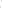 Социальная защита населения Предоставлено мер социальной поддержки на общую сумму 128 млн.174 тыс.336 руб.40 коп.На улучшение демографической ситуации и повышение материального положения семьям с детьми выплачено 105 млн. 783 тыс. 924 руб. 42 коп. В связи с рождением (усыновлением) первого ребенка предоставляется ежемесячная выплата в размере 11027 рублей. Данная выплата предоставлена 112 женщинам на общую сумму 9 млн. 509 тыс.274 руб.80 коп. 150 семьям, в которых родился третий или последующий ребенок, предоставлена ежемесячная денежная выплата при рождении (усыновлении) третьего ребенка или последующих детей (ЕДВ) в размере прожиточного минимума на ребенка (11147 руб.) на общую сумму 16 млн. 384 тыс. 641 руб. 87 коп. 702 семьи получали ежемесячную денежную выплату на ребенка от 3 до 7 лет. Пособие выплачено на общую сумму 59 млн. 038 тыс. 042 руб. 87 коп. На учете в отделе социальной защиты населения состоит: - Ветеранов труда –1151 человека; - Тружеников тыла – 76 человека; - Реабилитированных лиц и лиц, признанных пострадавшими от политических репрессий –  20 человек; - Почетных доноров СССР и России – 101 человек; - Инвалидов всех групп – 990 человек; - Детей инвалидов 22 человек; - Граждан, пострадавших от воздействия радиации – 8 человека.Получателей ЕЖКВ 1702 человека, на общую сумму 9 млн. 645 тыс.294 руб.58 коп.Звание «Ветеран труда» получили 8 человек. Звание ветеран труда присваивается при одновременном выполнении двух условий: 1. Наличие определенных видов наград, 2. Наличие достаточного трудового стажа.Заключено 45 социальных контрактов из них: 3 на преодоление трудной жизненной ситуации, 2 на развитие индивидуальной предпринимательской деятельности, 11 на развитие личного подсобного хозяйства и 29 на оказание помощи по поиску работы.Культура              Осуществляли свою деятельность 25 учреждений культурно-досуговой направленность, 18 сельские библиотеки и 1 детская музыкальная школа.В учреждениях  культуры  самодеятельным творчеством  занимаются около двух тысяч человек. Районные фестивали народного творчества «Вот она, какая, сторона родная!» и «Осенины», акция «Культурный хоровод», в которых принимали участие все действующие КДУ района, а число зрителей превысило 2000 чел.Народный коллектив ансамбль танца «Росинка» принял участие в международном фестивале-конкурсе «Урал собирает друзей», VII Всероссийском Грантовом хореографическом конкурсе «Весенние встречи», международном конкурсе – фестивале «Таланты без границ», выступления коллектива отмечены дипломами лауреата.           Народная студия художественной вышивки «Ариадна» участвовали в виртуальном Областном конкурсе мастеров традиционных художественных ремесел «Зауралье мастеровое».           Фольклорная группа «Родник» Глядянского РДК стала обладателем Диплома I степени за участие в Православном празднике «Супрядки» в рамках открытого фольклорного фестиваля «Наследие», посвященного памяти Л. Саверского.            Солисты Камышинского СДК Возьмилов В. и Пашков В. стали дипломантами I степени в Региональном конкурсе молодых исполнителей «Родина. Честь. Слава».            Всего в библиотеках района действуют 53 клуба, из них детских- 27, для инвалидов – 8, семейных -7, юношеских – 6.           Книжный фонд библиотек составил 166500 единиц хранения. В библиотеки поступило 68 экземпляров печатных документов. Притобольная центральная библиотека и Боровлянская сельская библиотека – филиал Притобольной ЦБ – стали победителями областного конкурса на получение денежного поощрения лучшим муниципальным учреждениям культуры Курганской области, находящимся на территориях сельских поселений, и их работникам. Детская библиотека – заняла 2 место в областном конкурсе на лучшую организацию работы с детьми в летнее время «Летнее чтение – 2021». Притобольная центральная библиотека в течение года стали участниками 21–ой    Международной акции, 22 Всероссийских сетевых акций,  8 – областных.              По итогам работы в 2021 г. в PRO.Культура.РФ (АИС ЕИПСК) Центральная библиотека получает уже пятый год статус: «Лидеры». Предоставлена функция автомодерации событий.            В  Глядянской детской музыкальной школе обучалось 100 учащихся. В Глядянской ДМШ обучаются дети из 5 близ лежащих сел района (Раскатиха, Межборное, Арсёновка, Чернавское, п. Сосновый).    Обучение проводится   по шести образовательным программам.     	 В школе существует 4 творческих коллектива – старшая и младшая вокальные группы, оркестр баянистов-аккордеонистов "Экспромт", ансамбль ложкарей - постоянные участники различных конкурсов и концертных мероприятий района.Молодежь         В рамках реализации муниципальной программы «Молодежь Притоболья» на 2020-2022 годы, отделом по социальной политике Администрации Притобольного района проведены следующие мероприятия:         В Притобольном районе работает штаб волонтерского движения. Всего в Притобольном районе зарегистрировано 275 волонтера.              Волонтерами Притобольного района были проведены акции по профилактике алкоголизма и табакокурения, «ВИЧ  СПИД», профилактика терроризма,  участвовали в акции « МыВместе» по взаимопомощи во время пандемии (коронавируса),     в акции «Ралли добра» по благоустройству территории нашего села, в акции «Безопасное лето детям», «Сады памяти»,  «Сады памяти», «Блокадный хлеб».  В 2021 году на празднике, посвящённом Дню молодёжи,  были вручены 10 свидетельств лауреатам молодежных премий по итогам работы за 2020-2021 годы. Благодарность Главы Притобольного района получили активисты волонтерских отрядов. В Притобольном районе 23 детских и молодежных общественных объединений, в которых занято 700 человек.	По состоянию на 01.01.2021 г. на учете отдела по социальной политике Администрации Притобольного района состояло 2 семьи, из них 1 многодетная, изъявивших желание получить социальную выплату на приобретение (строительство) жилья. Социальную выплату получила семья Песниных из  с. Плотниково в размере 579 тыс. рублей.Спорт          Состоялся традиционный турнир по хоккею памяти В.В. Машарова. Прошли многочисленные товарищеские встречи и турниры юных хоккеистов со спортсменами из Кетовского, Половинского, Звериноголовского районов, лыжные соревнования среди школьников памяти Беспалова С. В с. Чернавское,  Шарахиной Г.Н. в с. Ялым, турниры по волейболу, настольному теннису  в с. Глядянское. Три группы Глядянской ДЮСШ приняли участие в областном финале клуба «Золотая шайба». Сборные команды района по видам спорта принимали участи в X зимних областных спортивных играх «Зауральская метелица». По итогам игр сборная команда района заняла первое место по третьей группе сельских районов области. Спортсмены-школьники приняли участие в онлайн-соревнованиях по общефизической подготовке #ЯЗдоров. Муниципальный центр тестирования ВФСК ГТО (Михайлова Е.И.) приняли зачеты у сотрудников АПК района. В рамках месячника оборонно-массовой и спортивной работы состоялись соревнования по хоккею с шайбой, лыжным гонкам, настольному теннису, пулевой стрельбе и другим видам спорта. В целях укрепления материально-технической базы продолжены работы по обустройству спортивной площадки в МКОУ «Обуховская ООШ». Юные футболисты района приняли участие по трём возрастным группам в областных соревнованиях на приз клуба «Кожаный мяч» и «Колосок». Широко были представлены лыжники района на областном фестивале «Лыжня России» в Кетовском районе. На должном уровне, в условиях пандемии, работал муниципальный центр тестирования ВФСК ГТО. Зарегистрировались для сдачи норм ГТО  1695 человек. Приняли участие в выполнении тестов ГТО 580 человек из них получили знаки 258 человек.  Из запланированных 200 тыс. руб. муниципальной программы «Развитие физической культуры и спорта в Притобольном районе на 2020-2022 г.г.» на организацию и проведение спортивно-массовых мероприятий в районе и участие в областных соревнованиях потрачено 126,8 тыс. руб.ЗАГСЗа 2021 год отделом ЗАГС Администрации Притобольного района было зарегистрировано 436 актовых записей, произведено  1878 иных юридически  значимых действия. Из них: 69 – о  рождении, 265 - о смерти, 35 - о заключении брака, 48 - о расторжении брака, 17  – об установлении отцовства, 2 – о перемене имени. 8 июля  в день семьи, любви и верности 1 семейной паре в торжественной обстановке вручена медаль «За любовь и верность». Проведено чествование  46 семейных пар. Правовое обеспечение Отделом проведена правовая экспертиза 967 проектов постановлений и распоряжений органов местного самоуправления Притобольного района, учредительных документов муниципальных предприятий и учреждений, в том числе проектов нормативных и ненормативных правовых актов  Администрации Притобольного района – 852, из них нормативных правовых акта Притобольной районной Думы  – 50,  нормативных правовых актов Администраций сельсоветов – 65.В судебных органах рассмотрены более 40 судебных дел по заявлениям Администрации Притобольного района и заявлениям к Администрации Притобольного района, специалисты отдела приняли участие более чем в 50 судебных заседаниях.          	Дана юридическая оценка 209 проектам договоров, муниципальных контрактов, дополнительных соглашений, заключаемых Администрацией Притобольного района с предприятиями, учреждениями и организациями. В административную комиссию поступило 52 протокола об административных правонарушениях. Проведено 14 заседаний комиссии. По результатам рассмотрения административных протоколов, 20 граждан привлечены к административному наказанию в виде штрафа (общая сумма штрафов 40000). Общественный порядокЧисленность личного состава МО МВД России «Притобольный» на территории Притобольного района составляет 87 единиц, из них аттестованных сотрудников – 75. Некомплект аттестованного личного состава составляет 15 единиц. Складывающаяся оперативная обстановка характеризуется снижением зарегистрированных преступных посягательств на территории Притобольного района. За 12 месяцев 2021 года зарегистрировано 187 преступлений (АППГ - 239), раскрыто – 110 (АППГ - 126), не раскрыто – 59 (АППГ – 68), удельный вес расследованных преступлений – 69,7 % (АППГ – 70,7 %), в среднем по Курганской области – 63,1 % (АППГ – 63,9 %). Уровень преступности на 10 тысяч населения составил 150,2 (АППГ – 188), в среднем по Курганской области – 180,4 (АППГ – 189,3).         Было зарегистрировано 32 преступлений тяжкой и особо тяжкой категории (АППГ -46), краж из квартир и частных домов 7 (АППГ-14), умышленного причинения тяжкого вреда здоровью - 1 (АППГ – 1), изнасилований - 0 (АППГ- 0), вымогательств – 0 (АППГ- 0), убийств – 2 (АППГ-0), грабежей-1 (АППГ – 2) кражи с помощью ИТ- технологий 7 (АППГ-13), НОН 7 из них: сбыт 4 (АППГ-5) хранение 3 (АППГ-8).                А так же снизилось количество преступлений совершенных на бытовой почве  с 19 до 18, преступлений, совершенных лицами, находящимися в состоянии алкогольного опьянения с 70 до 58, в общественных местах с 33 до 18, преступлений, совершенных лицами, не имеющими постоянного источника дохода с 127 до 85. Однако увеличилось количество, преступлений превентивной направленности - 44 (АППГ- 41), преступлений совершенных группой лиц с 14 до 18, с 8 до 12 преступлений, совершенных несовершеннолетними. Количество угонов автотранспорта осталось на уровне прошлого года - 3 (АППГ- 3). Выявлено 1176 административных правонарушений (АППГ-1203).Всего состоит на профилактических учетах 168 лиц. Состоящих на учете в подразделении по делам несовершеннолетних – 11. На территории района осуществлялся контроль за 67 родителями и лицами, исполняющими обязанности по воспитанию несовершеннолетних, оказывающих на них отрицательное влияние. В рамках исполнения административного законодательства без учета линии ГИБДД: наложено штрафов на сумму 310110 рублей, взыскано 228598,42 рубль, что составляет 73,2 %.             Зарегистрировано 14 ДТП (АППГ – 6), в которых пострадало 14 человек (АППГ – 10), погибших - 3 (АППГ – 1), с участием детей - 0 (АППГ- 0).            В рамках проведения мероприятий по обеспечению безопасности дорожного движения было выявлено 1808 административных правонарушений за нарушения ПДД (АППГ – 1533), из них за управление в состоянии алкогольного опьянения 57 (АППГ – 71), ответственность за которые предусмотрена ст. 264.1 УК РФ 6 (АППГ- 9). Составлено 93 протокола, в отношении лиц, ранее лишенных права управления транспортным средством, либо не имеющих такого права (АППГ- 87), за нарушение скоростного режима 150 (АППГ – 31).КДНПроведено 27 плановых заседаний и 3 внеплановых (АППГ - 4). В рамках координации деятельности субъектов профилактики, направленной на выработку и принятие профилактических мер в сфере защиты детства, в ходе заседаний членами областной комиссии обсуждены 69 вопросов (АППГ-62), заслушано 88 должностных лиц (АППГ-76).              Количество преступлений совершенных несовершеннолетними  – 12 (АППГ- 8). Данные преступления фактически совершены 12 несовершеннолетними,  (АППГ- 8). Все несовершеннолетние привлечены к уголовной ответственности:В МО МВД России «Притобольный» поступило 16 заявления о розыске несовершеннолетних (АППГ -8), самовольно ушедших с места жительства или пребывания.          	По учетам ПДН МО МВД России «Притобольный» за 12 месяцев 2021 года прошло 44 несовершеннолетних (АППГ -63). На конец отчетного периода состоит 11 несовершеннолетних (АППГ -26). За истекший период на учет поставлено  34 неблагополучных родителя (АППГ -38), прошло по учетам 97 родителей (АППГ -110). На конец отчетного периода состоит 67 родителей (АППГ -63). Выявлено и поставлено на учет с заведением наблюдательных дел 2 группы несовершеннолетних, антиобщественной направленности (АППГ -6) . На 01.01.2022 года на учёте в ПДН МО МВД России «Притобольный» состоит 2 группы антиобщественной направленности в количестве 4 подростков.ГОЧСНа базе Глядянской центральной библиотеки организована работа учебно-консультационного пункта по гражданской обороне для обучения неработающего населения района, обучено 246 чел. В октябре проведена подготовка и принято участие во всероссийском командно-штабном учении по линии ГО, с оценкой «Хорошо». Проведено 13 заседаний КЧС и ОПБ Притобольного  района, на которых было рассмотрено 22 вопроса, связанных с обеспечением безопасности граждан района.   Организован мониторинг паводковой ситуации во взаимодействии с соседними районами, ЦУКС ГУ МЧС России по Курганской области, организована работа 3 временных гидрологических постов. Проведено 48 тренировок с дежурными ЕДДС Притобольного района по тематике действий при возникновении различных чрезвычайных и кризисных ситуаций. Проведено 14 объектовых тренировок по действиям при ЧС, 3 тактико – специальных учений, 2 командно-штабных учений по ликвидации последствий ЧС при наводнении с участием КЧС и ОПБ Притобольного  района.   Дежурными ЕДДС принято, обработано и доведено до исполнителей более 650 сообщений о пожарах, ДТП, обнаружениях подозрительных предметов, о необходимости медицинской и другой помощи от граждан, авариях на объектах ЖКХ и т.п. из них 112 о фактах возгораний и пожарах, 26 о ДТП.  Проведена работа по обеспечению безопасности массового купания граждан в Крещенские праздники, а также в период летнего купального сезона.     В Перечень объектов, подлежащих антитеррористической защите, находящихся в муниципальной собственности или ведении Администрации Притобольного района включен 31 объект. На все объекты имеются паспорта безопасности.       Проведено пять заседаний комиссии, на которых рассмотрено девятнадцать вопросов. Исполнение решений АТК в Притобольном районе взято на контроль. Проведена паспортизация 37 населенных пунктов, подверженных лесным и ландшафтным пожарам.МППО выполнено 98 выездов на пожары и возгорания,  52 выезда  на пожары осуществлено   ПЧ-36 по охране Притобольного района. Увеличилось количество  техногенных пожаров – с 66(АППГ) до 112. Уменьшилось количество случаев  гибели людей при пожарах с 2 до 1 (в АППГ). В 2021 году в сравнении с 2020 годом количество лесных пожаров увеличилось с 6 АППГ до 20. Площадь пожаров также  увеличилась с 2,19 в 2020г.  до 582,84га в 2021г.. Ущерб от лесных пожаров увеличился по сравнению с 2020 годом с 1 млн. 874 тыс. руб. до 12 млн.621 тыс. 35 руб.  в 2021. В целях организации оперативного мониторинга пожарной обстановки на территории Притобольного района на период пожароопасного сезона было сформировано 12 патрульных групп, в состав которых вошли старосты поселений, работники МППО, работники сельсоветов, депутаты,  15 маневренных групп, 1 контрольно- патрульная группа, проведено 1186 патрулирований, обследовано 4892 дворовых и придомовых территорий, выявлено 42 нарушения противопожарных требований, составлено 35 административных протокола. Опека и попечительство.      Выявлено 7 детей, оставшихся без попечения родителей. Все выявленные дети  устроены на семейные формы воспитания, неустроенных детей нет.     Число приемных семей составляет 44 семьи, в которых проживают 105 детей. Число семей, в которых обязанности по опеке и попечительству опекуном (попечителем) исполняются безвозмездно, составляет 17 семей, в которых проживают 20 детей. 10 детей находятся на предварительной опеке. Всего на учете состоит 135 детей, оставшихся без попечения родителей.     В 2021 году усыновлений не было. За АППГ было 4 усыновления. На учете в органе опеки и попечительства в качестве кандидатов в приемные родители состоит 9 граждан.АрхивВ архивном отделе сформировано 82 фонда документальных материалов, в которых находится 20637 дел, в том числе 162 единицы хранения относятся к областной форме собственности. Из 82 фондов 57 фондов – дела постоянного хранения, что составляет 15230 дел. 25 фондов – дела по личному составу, что составляет 5407 дел.Осуществлен прием документов от 13 организаций, на хранение поступило 191 дело постоянного хранения.             Всего за год поступило 637 запросов, исполнено социально правовых – 486, с выдачей архивных справок, копий; с положительным ответом – 407. В течение года поступил и был исполнен 151 тематический запрос. Уважаемые депутаты!Подводя итоги можно сказать, что в 2021 году была сохранена стабильная социально-экономическая обстановка, обеспечена жизнедеятельность района, безаварийная работа объектов инженерной инфраструктуры. Приоритетными направлениями социально-экономического развития района в текущем году считаем:-развитие экономики через активизацию инвестиционной политики, развитие предпринимательской деятельности;-реализация муниципальных программ на территории Притобольного района;                                                              - активизация участия в программах, во всех сферах деятельности, для привлечения дополнительного финансирования;                                                                                                                                                                      - создание благоприятных условий для развития малого и среднего бизнеса, обеспечивающего новые рабочие места, снижение социальной напряженности;-наращивание собственных источников формирования местного бюджета за счет развития малого бизнеса, эффективного использования земель и муниципальной собственности.В заключении хочу сказать то, что мы должны четко понимать, где надо проявить еще больше активности, упорства, где спросить с себя построже, на чем акцентировать усилия, чтобы жизнь населения района в наступившем 2022 году и в последующие годы развивалась, уровень жизни населения постоянно возрастал. И каждый из нас на своем месте обязан приложить максимум усилий для выполнения этих задач. Спасибо за внимание!РОССИЙСКАЯ ФЕДЕРАЦИЯКУРГАНСКАЯ ОБЛАСТЬПРИТОБОЛЬНЫЙ РАЙОНПРИТОБОЛЬНАЯ  РАЙОННАЯ  ДУМАРЕШЕНИЕот 25 мая 2022 года  № 118 с. ГлядянскоеО  внесении  изменения  в   решениеПритобольной  районной  Думы   от23  декабря  2020  года   №  33      «Об          утверждении                      Положения об      определении      размера          и условий                оплаты           труда Главы       Притобольного     района,осуществляющего свои полномочия на         постоянной           основе»        В соответствии с Федеральным законом от 6 октября 2003 года № 131-ФЗ «Об общих принципах организации местного самоуправления в Российской Федерации», Уставом Притобольного района Курганской области, Регламентом Притобольной районной Думы,  Притобольная районная ДумаРЕШИЛА:Внести в Решение Притобольной районной Думы от 23 декабря 2020 года № 33 «Об утверждении Положения об определении размера и условий оплаты труда Главы Притобольного района, осуществляющего свои полномочия на постоянной основе» изменение, пункт 3 Приложения к Положению об определении размера и выплаты ежемесячного денежного поощрения Главе Притобольного района, осуществляющему свои полномочия на постоянной основе   изложить в следующей редакции:          «3. Размер ежемесячного денежного поощрения Главы устанавливается в размере от 1 до 1,7235 должностных окладов Главы.».  2.  Настоящее решение применяется к правоотношениям, начиная с 1 апреля 2022 года.            3. Настоящее решение вступает в силу после его официального опубликования в информационном бюллетене «Муниципальный вестник Притоболья» и подлежит  размещению на официальном сайте Администрации Притобольного района  в сети «Интернет». 4. Контроль за выполнением настоящего решения возложить на комитет по правовым вопросам Притобольной районной Думы.Председатель Притобольной районной Думы								 Г.В. КубасоваГлава Притобольного района									Л.В. ЗлыдневаРОССИЙСКАЯ ФЕДЕРАЦИЯКУРГАНСКАЯ ОБЛАСТЬПРИТОБОЛЬНЫЙ РАЙОНПРИТОБОЛЬНАЯ РАЙОННАЯ ДУМАРЕШЕНИЕот  25 мая 2022 года № 119 с. ГлядянскоеО внесении изменений в решениеПритобольной   районной   Думыот   30   октября   2019 года № 329«Об    установлении   должностей муниципальной                  службы в          Притобольном         районеКурганской области»          В соответствии с Федеральным законом  от 02.03.2007 г.  № 25-ФЗ «О муниципальной службе Российской Федерации», Законом Курганской области от 30.05.2007 г. № 251 «О регулировании отдельных положений муниципальной службы в Курганской области», на основании статьи 21 Устава Притобольного района Курганской области,  статьи 19 Регламента Притобольной районной  Думы, Притобольная районная Дума  РЕШИЛА:        1.  Внести в решение Притобольной районной Думы от 30 октября 2019 года № 329 «Об установлении должностей муниципальной службы в Притобольном районе Курганской области» следующие изменения:        1) в подпункте 2 пункта 2 приложения слова «-  руководитель отдела бухгалтерского учета и отчетности (главный бухгалтер) Администрации  Притобольного района;» исключить;        2) в подпункте 3 пункта 2 приложения слова «- главный специалист отдела бухгалтерского учета и отчетности Администрации Притобольного района;» исключить;        3) в подпункте 4 пункта 2 приложения слова «- ведущий специалист отдела бухгалтерского учета и отчетности Администрации Притобольного района;» исключить;        4) в подпункте 5 пункта 2 приложения слова «- специалист отдела бухгалтерского учета и отчетности Администрации Притобольного района;» исключить.         2. Настоящее  решение  вступает в силу после его официального опубликования  в информационном бюллетене «Муниципальный  вестник  Притоболья» и подлежит размещению на официальном сайте Администрации Притобольного района в сети «Интернет».          3. Контроль за выполнением настоящего решения возложить  на комитет по правовым вопросам  Притобольной районной Думы.Председатель Притобольной районной Думы								Г.В. КубасоваГлава Притобольного района									Л.В. ЗлыдневаРОССИЙСКАЯ ФЕДЕРАЦИЯКУРГАНСКАЯ ОБЛАСТЬПРИТОБОЛЬНЫЙ РАЙОНПРИТОБОЛЬНАЯ  РАЙОННАЯ  ДУМАРЕШЕНИЕот 25 мая 2022 года  № 120 с. ГлядянскоеВ соответствии с Федеральным законом от 02.03.2007 г. № 25-ФЗ «О муниципальной службе Российской Федерации», Законом Курганской области от 30.05.2007 г. № 251 «О регулировании отдельных положений муниципальной службы в Курганской области», статьёй 22 Устава Притобольного района Курганской области, статьёй 19 Регламента Притобольной районной Думы,  Притобольная районная ДумаРЕШИЛА:1. Утвердить Схему должностных окладов по должностям муниципальной службы в органах местного самоуправления Притобольного района согласно приложению к настоящему решению.         2. Решение Притобольной районной Думы от 30 октября 2019 года № 330 «Об  утверждении  Схемы  должностных окладов по должностям  муниципальной службы  в органах местного самоуправления Притобольного района», признать утратившими силу.         3. Настоящее решение применяется к правоотношениям, начиная с 1 апреля 2022 года.         4. Настоящее решение вступает в силу после его официального опубликования в информационном бюллетене «Муниципальный вестник Притоболья» и подлежит  размещению на официальном сайте Администрации Притобольного района  в сети «Интернет».5. Контроль за выполнением настоящего решения возложить  на комитет по бюджету и экономике Притобольной районной Думы.Председатель Притобольной районной Думы									Г.В. КубасоваГлава Притобольного района										Л.В. ЗлыдневаПриложение  к решению Притобольной районной Думы от 25 мая 2022 года № 120«Об  утверждении  Схемы  должностных окладов по должностям  муниципальной службы  в органах местного самоуправления Притобольного района»СХЕМА должностных окладов по должностям  муниципальной службы  в органах местного самоуправления Притобольного районаРОССИЙСКАЯ ФЕДЕРАЦИЯКУРГАНСКАЯ ОБЛАСТЬПРИТОБОЛЬНЫЙ РАЙОНПРИТОБОЛЬНАЯ  РАЙОННАЯ  ДУМАРЕШЕНИЕ 25 мая 2022 года     № 123 с. ГлядянскоеО внесении изменений в решениеПритобольной районной Думыот 27 марта 2013 года № 236«О Контрольно-счетной палате Притобольного района»В соответствии с Федеральным законом от 7 февраля 2011 года №6-ФЗ «Об общих принципах организации и деятельности контрольно-счетных органов субъектов Российской Федерации и муниципальных образований», статьей 32.1 Устава Притобольного района Курганской области, Притобольная районная ДумаРЕШИЛА:1. Внести в приложение «Положение о Контрольно-счетной палате Притобольного района» к решению Притобольной районной Думы от 27 марта 2013 года №236 «О Контрольно-счетной палате Притобольного района» следующее изменение:пункт 19 Главы 4 изложить в редакции:«Председателем Контрольно-счетной палаты может быть гражданин Российской Федерации, соответствующий следующим квалификационным требованиям:1) наличие высшего образования;2) опыт работы в области государственного, муниципального управления, государственного, муниципального контроля (аудита), экономики, финансов, юриспруденции не менее пяти лет;3) знание Конституции Российской Федерации, федерального законодательства, в том числе бюджетного законодательства Российской Федерации и иных нормативных правовых актов, регулирующих бюджетные правоотношения, законодательства Российской Федерации о противодействии коррупции, законов соответствующего субъекта Российской Федерации и иных нормативных правовых актов, устава Притобольного района Курганской области и иных муниципальных правовых актов применительно к исполнению должностных обязанностей, а также общих требований к стандартам внешнего государственного и муниципального аудита (контроля) для проведения контрольных и экспертно-аналитических мероприятий контрольно-счетными органами субъектов Российской Федерации и муниципальных образований, утвержденных Счетной палатой Российской Федерации.».2.  Настоящее решение вступает в силу после его официального опубликования в информационном бюллетене «Муниципальный вестник Притоболья» и подлежит  размещению на официальном сайте Администрации Притобольного района  в сети «Интернет».3. Контроль за выполнением настоящего решения возложить на комитет по правовым вопросам Притобольной районной Думы (Н.П. Куликова).Председатель Притобольной районной Думы									Г.В. КубасоваГлава Притобольного района										Л.В. ЗлыдневаИнформационный бюллетеньМуниципальныйВ Е С Т Н И КПРИТОБОЛЬЯИнформационный бюллетеньМуниципальныйВ Е С Т Н И КПРИТОБОЛЬЯ№ 7 (255)                                     25 мая 2022 годаЧитайте в выпускеПостановление от 16 марта 2022 года № 75  «О внесении изменения в постановление Администрации Притобольного района от 18 марта 2021 года № 98 «Об утверждении порядка выдачи рекомендательного письма».Постановление от 20 мая 2022  года  № 126 «О внесении изменений  в  постановление Администрации Притобольного  района от 09.10.2018 г. № 415 «Об утверждении муниципальной программы Притобольного района «Улучшение условий и охраны труда в Притобольном районе» на 2019 – 2021  годы».Решение от 24 февраля 2022 года № 109 «Об утверждении Положения о муниципальном контроле на автомобильном транспорте и в дорожном хозяйстве вне границ населенных пунктов в границах Притобольного района».Решение от 25 мая 2022 года № 115 «Об утверждении отчета о деятельности Главы и Администрации Притобольного района в 2021 году».Решение от 25 мая 2022 года  № 118 «О внесении изменения в решение Притобольной районной Думы от 23 декабря 2020 года №33 «Об утверждении Положения об определении размера и условий оплаты труда Главы Притобольного района, осуществляющего свои полномочия на постоянной основе».Решение от 25 мая 2022 года № 119 «О внесении изменений в решение Притобольной районной Думы от 30 октября 2019 года № 329 «Об установлении должностей муниципальной службы в Притобольном районе Курганской области».Решение от 25 мая 2022 года  № 120 «Об утверждении  Схемы  должностных окладов по должностям  муниципальной службы  в органах местного самоуправления Притобольного района».Решение 25 мая 2022 года № 123 «О внесении изменений в решение Притобольной районной Думы от 27 марта 2013 года № 236 «О Контрольно-счетной палате Притобольного района».Читайте в выпускеПостановление от 16 марта 2022 года № 75  «О внесении изменения в постановление Администрации Притобольного района от 18 марта 2021 года № 98 «Об утверждении порядка выдачи рекомендательного письма».Постановление от 20 мая 2022  года  № 126 «О внесении изменений  в  постановление Администрации Притобольного  района от 09.10.2018 г. № 415 «Об утверждении муниципальной программы Притобольного района «Улучшение условий и охраны труда в Притобольном районе» на 2019 – 2021  годы».Решение от 24 февраля 2022 года № 109 «Об утверждении Положения о муниципальном контроле на автомобильном транспорте и в дорожном хозяйстве вне границ населенных пунктов в границах Притобольного района».Решение от 25 мая 2022 года № 115 «Об утверждении отчета о деятельности Главы и Администрации Притобольного района в 2021 году».Решение от 25 мая 2022 года  № 118 «О внесении изменения в решение Притобольной районной Думы от 23 декабря 2020 года №33 «Об утверждении Положения об определении размера и условий оплаты труда Главы Притобольного района, осуществляющего свои полномочия на постоянной основе».Решение от 25 мая 2022 года № 119 «О внесении изменений в решение Притобольной районной Думы от 30 октября 2019 года № 329 «Об установлении должностей муниципальной службы в Притобольном районе Курганской области».Решение от 25 мая 2022 года  № 120 «Об утверждении  Схемы  должностных окладов по должностям  муниципальной службы  в органах местного самоуправления Притобольного района».Решение 25 мая 2022 года № 123 «О внесении изменений в решение Притобольной районной Думы от 27 марта 2013 года № 236 «О Контрольно-счетной палате Притобольного района».Направления финансированияОбъемы финансирования по годам (тысяч рублей)Объемы финансирования по годам (тысяч рублей)Объемы финансирования по годам (тысяч рублей)Объемы финансирования по годам (тысяч рублей)Объемы финансирования по годам (тысяч рублей)Объемы финансирования по годам (тысяч рублей)Объемы финансирования по годам (тысяч рублей)Объемы финансирования по годам (тысяч рублей)Направления финансирования2019 год2019 год2020 год2020 год2021 год2021 год2022 год2022 годНаправления финансированияБюджет Притобольного районаСредства организаций, находящихся на территории Притобольного района (по согласованию)Бюджет Притобольного районаСредства организаций, находящихся на территории  Притобольного района(по согласованию)Бюджет Прито-больного районаСредства организаций, находящихся на территории Притобольного района (по согласованию)Бюджет Притобольного районаСредства организаций, находящихся на территории Притобольного района (по согласованию)Проведение обучения по охране труда и пожарно-техническому минимуму4,0132,06,6144,0-156,06,4156,0Проведение специальной оценки условий труда61,795,0-110,0-115,0-115,0Обеспечение работников средствами индивидуальной защиты-85,0-90,0-95,0-95,0Проведение конкурса на лучшую организацию работы по охране труда  в Притобольном районе1,0-1,0-----Организация проведения профилактических медицинских осмотров 65,140,047,050,035,055,028,655,0Всего:131,8352,054,6394,035,0421,035,0421,0№ п/п МероприятияМероприятияОтветственные исполнителиОтветственные исполнителиОтветственные исполнителиСрокиреализации, годыОбъемфинансирования, тысяч рублейОбъемфинансирования, тысяч рублейИсточники финансированияИсточники финансированияОжидаемыерезультаты№ п/п МероприятияМероприятияОтветственные исполнителиОтветственные исполнителиОтветственные исполнителиСрокиреализации, годыВсегоПогодамИсточники финансированияИсточники финансированияОжидаемыерезультаты122333456778Раздел I.  Совершенствование  управления охраной труда в Притобольном районеРаздел I.  Совершенствование  управления охраной труда в Притобольном районеРаздел I.  Совершенствование  управления охраной труда в Притобольном районеРаздел I.  Совершенствование  управления охраной труда в Притобольном районеРаздел I.  Совершенствование  управления охраной труда в Притобольном районеРаздел I.  Совершенствование  управления охраной труда в Притобольном районеРаздел I.  Совершенствование  управления охраной труда в Притобольном районеРаздел I.  Совершенствование  управления охраной труда в Притобольном районеРаздел I.  Совершенствование  управления охраной труда в Притобольном районеРаздел I.  Совершенствование  управления охраной труда в Притобольном районеРаздел I.  Совершенствование  управления охраной труда в Притобольном районеРаздел I.  Совершенствование  управления охраной труда в Притобольном районеОжидаемые результаты:Ожидаемые результаты:Ожидаемые результаты:Ожидаемые результаты:Недопущение случаев производственного травматизмаНедопущение случаев производственного травматизмаНедопущение случаев производственного травматизмаНедопущение случаев производственного травматизмаНедопущение случаев производственного травматизмаНедопущение случаев производственного травматизмаНедопущение случаев производственного травматизмаНедопущение случаев производственного травматизма1Обеспечение работы межведомственной комиссии по охране труда при Администрации Притобольного районаОбеспечение работы межведомственной комиссии по охране труда при Администрации Притобольного районаАдминистрация Притобольного района Администрация Притобольного района Администрация Притобольного района 2019 – 2022--Без финансирования Без финансирования Рассмотрение вопросов в соответствии с планами работы межведомственной комиссии по охране труда при Администрации Притобольного района, направленных на обеспечение безопасных и здоровых условий труда2Предоставление информации о несчастных случаях на производстве (групповых, тяжелых и со смертельным исходом) Главе Притобольного районаПредоставление информации о несчастных случаях на производстве (групповых, тяжелых и со смертельным исходом) Главе Притобольного районаМежведомственная комиссия по охране труда при Администрации Притобольного районаМежведомственная комиссия по охране труда при Администрации Притобольного районаМежведомственная комиссия по охране труда при Администрации Притобольного района2019 – 2022--Без финансированияБез финансированияПринятие эффективных мер, направленных на снижение производственного травматизма. Представление оперативной информации3Информирование руководителей предприятий, организаций, глав сельских поселений Притобольного района, индивидуальных предпринимателей о состоянии условий труда на территории Притобольного районаИнформирование руководителей предприятий, организаций, глав сельских поселений Притобольного района, индивидуальных предпринимателей о состоянии условий труда на территории Притобольного районаАдминистрация Притобольного районаАдминистрация Притобольного районаАдминистрация Притобольного района2019 – 2022--Без финансированияБез финансированияПринятие мер, направленных на недопущение случаев производственного травматизма. Представление аналитической информации ежегодно до 30 марта4Подготовка предложений по созданию безопасных условий и охраны труда для:- включения в проект трехстороннего соглашения между Администрацией Притобольного района, представителями работодателей и координационного совета профсоюзов Притобольного района;- рассмотрения на заседаниях межведомственной комиссии по охране труда при Администрации Притобольного районаПодготовка предложений по созданию безопасных условий и охраны труда для:- включения в проект трехстороннего соглашения между Администрацией Притобольного района, представителями работодателей и координационного совета профсоюзов Притобольного района;- рассмотрения на заседаниях межведомственной комиссии по охране труда при Администрации Притобольного районаАдминистрация Притобольного района, представители работодателей (по согласованию), представители профсоюзных организаций  (по согласованию)Администрация Притобольного района, представители работодателей (по согласованию), представители профсоюзных организаций  (по согласованию)Администрация Притобольного района, представители работодателей (по согласованию), представители профсоюзных организаций  (по согласованию)2019 – 2022--Без финансирования Без финансирования Принятие эффективных мер в сфере регулирования обеспечения охраны труда5Информирование о реализации Федерального закона от 24 июля 1998 года № 125-ФЗ «Об обязательном социальном страховании от несчастных случаев на производстве и профессиональных заболеваний»Информирование о реализации Федерального закона от 24 июля 1998 года № 125-ФЗ «Об обязательном социальном страховании от несчастных случаев на производстве и профессиональных заболеваний»Государственное учреждение – Курганское региональное отделение Фонда социального страхования Российской Федерации, Притобольный филиал (по согласованию)Государственное учреждение – Курганское региональное отделение Фонда социального страхования Российской Федерации, Притобольный филиал (по согласованию)Государственное учреждение – Курганское региональное отделение Фонда социального страхования Российской Федерации, Притобольный филиал (по согласованию)2019 – 2022--Без финансирования Без финансирования Принятие эффективных мер, направленных на улучшение условий и охраны труда на рабочих местахРаздел II. Развитие районной инфраструктуры обеспечения охраны трудаРаздел II. Развитие районной инфраструктуры обеспечения охраны трудаРаздел II. Развитие районной инфраструктуры обеспечения охраны трудаРаздел II. Развитие районной инфраструктуры обеспечения охраны трудаРаздел II. Развитие районной инфраструктуры обеспечения охраны трудаРаздел II. Развитие районной инфраструктуры обеспечения охраны трудаРаздел II. Развитие районной инфраструктуры обеспечения охраны трудаРаздел II. Развитие районной инфраструктуры обеспечения охраны трудаРаздел II. Развитие районной инфраструктуры обеспечения охраны трудаРаздел II. Развитие районной инфраструктуры обеспечения охраны трудаРаздел II. Развитие районной инфраструктуры обеспечения охраны трудаРаздел II. Развитие районной инфраструктуры обеспечения охраны трудаОжидаемые результаты:Ожидаемые результаты:Создание работодателям благоприятных условий для обеспечения охраны труда на рабочих местахСоздание работодателям благоприятных условий для обеспечения охраны труда на рабочих местахСоздание работодателям благоприятных условий для обеспечения охраны труда на рабочих местахСоздание работодателям благоприятных условий для обеспечения охраны труда на рабочих местахСоздание работодателям благоприятных условий для обеспечения охраны труда на рабочих местахСоздание работодателям благоприятных условий для обеспечения охраны труда на рабочих местахСоздание работодателям благоприятных условий для обеспечения охраны труда на рабочих местахСоздание работодателям благоприятных условий для обеспечения охраны труда на рабочих местахСоздание работодателям благоприятных условий для обеспечения охраны труда на рабочих местахСоздание работодателям благоприятных условий для обеспечения охраны труда на рабочих местахГлава 1.  Регулирование обеспечения охраны труда Глава 1.  Регулирование обеспечения охраны труда Глава 1.  Регулирование обеспечения охраны труда Глава 1.  Регулирование обеспечения охраны труда Глава 1.  Регулирование обеспечения охраны труда Глава 1.  Регулирование обеспечения охраны труда Глава 1.  Регулирование обеспечения охраны труда Глава 1.  Регулирование обеспечения охраны труда Глава 1.  Регулирование обеспечения охраны труда Глава 1.  Регулирование обеспечения охраны труда Глава 1.  Регулирование обеспечения охраны труда Глава 1.  Регулирование обеспечения охраны труда 6Организация проведения обучения по вопросам охраны труда и пожарно-техническому минимумуАдминистрация Притобольного районаАдминистрация Притобольного районаАдминистрация Притобольного районаАдминистрация Притобольного района2019 – 2022--Без финансированияБез финансированияОказание практической и методической помощи организациямГлава 2.  Информационное обеспечение охраны трудаГлава 2.  Информационное обеспечение охраны трудаГлава 2.  Информационное обеспечение охраны трудаГлава 2.  Информационное обеспечение охраны трудаГлава 2.  Информационное обеспечение охраны трудаГлава 2.  Информационное обеспечение охраны трудаГлава 2.  Информационное обеспечение охраны трудаГлава 2.  Информационное обеспечение охраны трудаГлава 2.  Информационное обеспечение охраны трудаГлава 2.  Информационное обеспечение охраны трудаГлава 2.  Информационное обеспечение охраны трудаГлава 2.  Информационное обеспечение охраны трудаОжидаемые результаты: Ожидаемые результаты: Формирование общественного мнения о необходимости соблюдения требований охраны трудаФормирование общественного мнения о необходимости соблюдения требований охраны трудаФормирование общественного мнения о необходимости соблюдения требований охраны трудаФормирование общественного мнения о необходимости соблюдения требований охраны трудаФормирование общественного мнения о необходимости соблюдения требований охраны трудаФормирование общественного мнения о необходимости соблюдения требований охраны трудаФормирование общественного мнения о необходимости соблюдения требований охраны трудаФормирование общественного мнения о необходимости соблюдения требований охраны трудаФормирование общественного мнения о необходимости соблюдения требований охраны трудаФормирование общественного мнения о необходимости соблюдения требований охраны труда7Размещение материалов и информации по вопросам охраны труда в  средствах массовой информации, освещение деятельности межведомственной комиссии по охране труда при Администрации Притобольного районаАдминистрация Притобольного районаАдминистрация Притобольного районаАдминистрация Притобольного районаАдминистрация Притобольного района2019 – 2022--Без финансирования Без финансирования Повышение уровня информирования работодателей и населения по вопросам охраны труда8Организация и проведение пресс - конференций о ходе выполнения ПрограммыМежведомственная комиссия по охране труда при Администрации Притобольного районаМежведомственная комиссия по охране труда при Администрации Притобольного районаМежведомственная комиссия по охране труда при Администрации Притобольного районаМежведомственная комиссия по охране труда при Администрации Притобольного района2019 – 2022--Без финансированияБез финансированияФормирование общественного мнения о работе системы  регулирования обеспечения охраны труда9Подготовка ежегодных отчетов о состоянии условий и охраны труда в Притобольном районеАдминистрация Притобольного районаАдминистрация Притобольного районаАдминистрация Притобольного районаАдминистрация Притобольного района2019 – 2022--Без финансированияБез финансированияИспользование материалов отчетов для принятия эффективных мер по обеспечению охраны труда10Проведение и участие в организации семинаров, «круглых столов», совещаний, конкурсов, выставок по охране трудаАдминистрация Притобольного района, организации, оказывающие услуги в сфере охраны труда (по согласованию), органы местного самоуправления, расположенные на территории Притобольного района (по согласованию)Администрация Притобольного района, организации, оказывающие услуги в сфере охраны труда (по согласованию), органы местного самоуправления, расположенные на территории Притобольного района (по согласованию)Администрация Притобольного района, организации, оказывающие услуги в сфере охраны труда (по согласованию), органы местного самоуправления, расположенные на территории Притобольного района (по согласованию)Администрация Притобольного района, организации, оказывающие услуги в сфере охраны труда (по согласованию), органы местного самоуправления, расположенные на территории Притобольного района (по согласованию)2019 – 2022--Без финансирования Без финансирования Повышение информированности работодателей и населения об уровне обеспечения охраны труда11Информирование по вопросам охраны труда организаций и населения через средства массовой информацииАдминистрация Притобольного районаАдминистрация Притобольного районаАдминистрация Притобольного районаАдминистрация Притобольного района2019 – 2022--Без финансированияБез финансированияОбеспечение работодателей и специалистов оперативной информацией по вопросам охраны трудаГлава 3.  Обучение по охране трудаГлава 3.  Обучение по охране трудаГлава 3.  Обучение по охране трудаГлава 3.  Обучение по охране трудаГлава 3.  Обучение по охране трудаГлава 3.  Обучение по охране трудаГлава 3.  Обучение по охране трудаГлава 3.  Обучение по охране трудаГлава 3.  Обучение по охране трудаГлава 3.  Обучение по охране трудаГлава 3.  Обучение по охране трудаГлава 3.  Обучение по охране трудаОжидаемые результаты:                       Ожидаемые результаты:                       Повышение уровня квалификации в вопросах охраны труда работников организаций, находящихся на территории Притобольного района. Количество обученных по охране труда составит: 2019 год - 110 человек, 2020 год - 115 человек, 2021 год - 120 человек, 2022 - 120 человек.Повышение уровня квалификации в вопросах охраны труда работников организаций, находящихся на территории Притобольного района. Количество обученных по охране труда составит: 2019 год - 110 человек, 2020 год - 115 человек, 2021 год - 120 человек, 2022 - 120 человек.Повышение уровня квалификации в вопросах охраны труда работников организаций, находящихся на территории Притобольного района. Количество обученных по охране труда составит: 2019 год - 110 человек, 2020 год - 115 человек, 2021 год - 120 человек, 2022 - 120 человек.Повышение уровня квалификации в вопросах охраны труда работников организаций, находящихся на территории Притобольного района. Количество обученных по охране труда составит: 2019 год - 110 человек, 2020 год - 115 человек, 2021 год - 120 человек, 2022 - 120 человек.Повышение уровня квалификации в вопросах охраны труда работников организаций, находящихся на территории Притобольного района. Количество обученных по охране труда составит: 2019 год - 110 человек, 2020 год - 115 человек, 2021 год - 120 человек, 2022 - 120 человек.Повышение уровня квалификации в вопросах охраны труда работников организаций, находящихся на территории Притобольного района. Количество обученных по охране труда составит: 2019 год - 110 человек, 2020 год - 115 человек, 2021 год - 120 человек, 2022 - 120 человек.Повышение уровня квалификации в вопросах охраны труда работников организаций, находящихся на территории Притобольного района. Количество обученных по охране труда составит: 2019 год - 110 человек, 2020 год - 115 человек, 2021 год - 120 человек, 2022 - 120 человек.Повышение уровня квалификации в вопросах охраны труда работников организаций, находящихся на территории Притобольного района. Количество обученных по охране труда составит: 2019 год - 110 человек, 2020 год - 115 человек, 2021 год - 120 человек, 2022 - 120 человек.Повышение уровня квалификации в вопросах охраны труда работников организаций, находящихся на территории Притобольного района. Количество обученных по охране труда составит: 2019 год - 110 человек, 2020 год - 115 человек, 2021 год - 120 человек, 2022 - 120 человек.Повышение уровня квалификации в вопросах охраны труда работников организаций, находящихся на территории Притобольного района. Количество обученных по охране труда составит: 2019 год - 110 человек, 2020 год - 115 человек, 2021 год - 120 человек, 2022 - 120 человек.12Обучение и проверка знаний по охране труда и пожарно-техническому минимуму руководителей и специалистов организаций, находящихся на территории Притобольного района Администрация Притобольного района, организации, находящиеся на территории Притобольного района (по согласованию), организации, оказывающие услуги в сфере охраны труда (по согласованию)  Администрация Притобольного района, организации, находящиеся на территории Притобольного района (по согласованию), организации, оказывающие услуги в сфере охраны труда (по согласованию)  Администрация Притобольного района, организации, находящиеся на территории Притобольного района (по согласованию), организации, оказывающие услуги в сфере охраны труда (по согласованию)  Администрация Притобольного района, организации, находящиеся на территории Притобольного района (по согласованию), организации, оказывающие услуги в сфере охраны труда (по согласованию)  2019 – 2022605,02019 год -4,0;2020 год - 6,62021 год -0;2022- 6,4.Бюджет Притобольного районаБюджет Притобольного районаПовышение квалификации руководителей и специалистов12Обучение и проверка знаний по охране труда и пожарно-техническому минимуму руководителей и специалистов организаций, находящихся на территории Притобольного района Администрация Притобольного района, организации, находящиеся на территории Притобольного района (по согласованию), организации, оказывающие услуги в сфере охраны труда (по согласованию)  Администрация Притобольного района, организации, находящиеся на территории Притобольного района (по согласованию), организации, оказывающие услуги в сфере охраны труда (по согласованию)  Администрация Притобольного района, организации, находящиеся на территории Притобольного района (по согласованию), организации, оказывающие услуги в сфере охраны труда (по согласованию)  Администрация Притобольного района, организации, находящиеся на территории Притобольного района (по согласованию), организации, оказывающие услуги в сфере охраны труда (по согласованию)  2019 – 2022605,02019 год - 132,0; 2020 год - 144,0;2021год - 156,02022- 156,0Прогнозируемые средства  организаций, расположенных на территории Притобольного района (по согласованию)Прогнозируемые средства  организаций, расположенных на территории Притобольного района (по согласованию)Повышение квалификации руководителей и специалистовГлава 4.  Содействие работодателям в организации работ по охране труда. Регулирование обеспечения охраны труда в малом и среднем предпринимательствеГлава 4.  Содействие работодателям в организации работ по охране труда. Регулирование обеспечения охраны труда в малом и среднем предпринимательствеГлава 4.  Содействие работодателям в организации работ по охране труда. Регулирование обеспечения охраны труда в малом и среднем предпринимательствеГлава 4.  Содействие работодателям в организации работ по охране труда. Регулирование обеспечения охраны труда в малом и среднем предпринимательствеГлава 4.  Содействие работодателям в организации работ по охране труда. Регулирование обеспечения охраны труда в малом и среднем предпринимательствеГлава 4.  Содействие работодателям в организации работ по охране труда. Регулирование обеспечения охраны труда в малом и среднем предпринимательствеГлава 4.  Содействие работодателям в организации работ по охране труда. Регулирование обеспечения охраны труда в малом и среднем предпринимательствеГлава 4.  Содействие работодателям в организации работ по охране труда. Регулирование обеспечения охраны труда в малом и среднем предпринимательствеГлава 4.  Содействие работодателям в организации работ по охране труда. Регулирование обеспечения охраны труда в малом и среднем предпринимательствеГлава 4.  Содействие работодателям в организации работ по охране труда. Регулирование обеспечения охраны труда в малом и среднем предпринимательствеГлава 4.  Содействие работодателям в организации работ по охране труда. Регулирование обеспечения охраны труда в малом и среднем предпринимательствеГлава 4.  Содействие работодателям в организации работ по охране труда. Регулирование обеспечения охраны труда в малом и среднем предпринимательствеОжидаемые результаты: Ожидаемые результаты: Усиление внимания предпринимателей к обеспечению условий и охраны труда. Снижение уровня производственного травматизма в субъектах малого и среднего предпринимательства. Увеличение количества организаций, не имеющих случаев производственного травматизма и профессиональных заболеваний. Рост количества рабочих мест, на которых выполняется специальная оценка условий труда: 2019 год – 60 рабочих мест; 2020 год – 70 рабочих мест; 2021 год – 80 рабочих мест; 2022 год – 80 рабочих мест.Усиление внимания предпринимателей к обеспечению условий и охраны труда. Снижение уровня производственного травматизма в субъектах малого и среднего предпринимательства. Увеличение количества организаций, не имеющих случаев производственного травматизма и профессиональных заболеваний. Рост количества рабочих мест, на которых выполняется специальная оценка условий труда: 2019 год – 60 рабочих мест; 2020 год – 70 рабочих мест; 2021 год – 80 рабочих мест; 2022 год – 80 рабочих мест.Усиление внимания предпринимателей к обеспечению условий и охраны труда. Снижение уровня производственного травматизма в субъектах малого и среднего предпринимательства. Увеличение количества организаций, не имеющих случаев производственного травматизма и профессиональных заболеваний. Рост количества рабочих мест, на которых выполняется специальная оценка условий труда: 2019 год – 60 рабочих мест; 2020 год – 70 рабочих мест; 2021 год – 80 рабочих мест; 2022 год – 80 рабочих мест.Усиление внимания предпринимателей к обеспечению условий и охраны труда. Снижение уровня производственного травматизма в субъектах малого и среднего предпринимательства. Увеличение количества организаций, не имеющих случаев производственного травматизма и профессиональных заболеваний. Рост количества рабочих мест, на которых выполняется специальная оценка условий труда: 2019 год – 60 рабочих мест; 2020 год – 70 рабочих мест; 2021 год – 80 рабочих мест; 2022 год – 80 рабочих мест.Усиление внимания предпринимателей к обеспечению условий и охраны труда. Снижение уровня производственного травматизма в субъектах малого и среднего предпринимательства. Увеличение количества организаций, не имеющих случаев производственного травматизма и профессиональных заболеваний. Рост количества рабочих мест, на которых выполняется специальная оценка условий труда: 2019 год – 60 рабочих мест; 2020 год – 70 рабочих мест; 2021 год – 80 рабочих мест; 2022 год – 80 рабочих мест.Усиление внимания предпринимателей к обеспечению условий и охраны труда. Снижение уровня производственного травматизма в субъектах малого и среднего предпринимательства. Увеличение количества организаций, не имеющих случаев производственного травматизма и профессиональных заболеваний. Рост количества рабочих мест, на которых выполняется специальная оценка условий труда: 2019 год – 60 рабочих мест; 2020 год – 70 рабочих мест; 2021 год – 80 рабочих мест; 2022 год – 80 рабочих мест.Усиление внимания предпринимателей к обеспечению условий и охраны труда. Снижение уровня производственного травматизма в субъектах малого и среднего предпринимательства. Увеличение количества организаций, не имеющих случаев производственного травматизма и профессиональных заболеваний. Рост количества рабочих мест, на которых выполняется специальная оценка условий труда: 2019 год – 60 рабочих мест; 2020 год – 70 рабочих мест; 2021 год – 80 рабочих мест; 2022 год – 80 рабочих мест.Усиление внимания предпринимателей к обеспечению условий и охраны труда. Снижение уровня производственного травматизма в субъектах малого и среднего предпринимательства. Увеличение количества организаций, не имеющих случаев производственного травматизма и профессиональных заболеваний. Рост количества рабочих мест, на которых выполняется специальная оценка условий труда: 2019 год – 60 рабочих мест; 2020 год – 70 рабочих мест; 2021 год – 80 рабочих мест; 2022 год – 80 рабочих мест.Усиление внимания предпринимателей к обеспечению условий и охраны труда. Снижение уровня производственного травматизма в субъектах малого и среднего предпринимательства. Увеличение количества организаций, не имеющих случаев производственного травматизма и профессиональных заболеваний. Рост количества рабочих мест, на которых выполняется специальная оценка условий труда: 2019 год – 60 рабочих мест; 2020 год – 70 рабочих мест; 2021 год – 80 рабочих мест; 2022 год – 80 рабочих мест.Усиление внимания предпринимателей к обеспечению условий и охраны труда. Снижение уровня производственного травматизма в субъектах малого и среднего предпринимательства. Увеличение количества организаций, не имеющих случаев производственного травматизма и профессиональных заболеваний. Рост количества рабочих мест, на которых выполняется специальная оценка условий труда: 2019 год – 60 рабочих мест; 2020 год – 70 рабочих мест; 2021 год – 80 рабочих мест; 2022 год – 80 рабочих мест.13Методическое обеспечение организаций, расположенных на территории Притобольного района, на основе разработки или пересмотра рекомендаций и других документов по обеспечению безопасности труда на рабочих местахАдминистрация Притобольного районаАдминистрация Притобольного районаАдминистрация Притобольного района2019 – 20222019 – 2022--Без финансирования Повышение уровня безопасности условий и охраны труда на рабочих местахПовышение уровня безопасности условий и охраны труда на рабочих местах14Содействие развитию системы управления охраной труда в малом и среднем предпринимательстве Администрация Притобольного районаАдминистрация Притобольного районаАдминистрация Притобольного района2019 – 20222019 – 2022--Без финансирования Создание благоприятных условий для решения задач обеспечения охраны труда в малом и среднем предпринимательствеСоздание благоприятных условий для решения задач обеспечения охраны труда в малом и среднем предпринимательстве15Организация и проведение специальной оценки условий труда в Администрации Притобольного района, организациях, расположенных на территории Притобольного районаАдминистрация Притобольного района, организации, расположенные на территории Притобольного района (по согласованию)Администрация Притобольного района, организации, расположенные на территории Притобольного района (по согласованию)Администрация Притобольного района, организации, расположенные на территории Притобольного района (по согласованию)2019 – 20222019 – 2022496,72019 год – 61,7; 2020 год – 0;2021 год – 0;2022 год- 0.Бюджет Притобольного района Принятие мер по улучшению условий труда работников организаций, расположенных на территории Притобольного районаПринятие мер по улучшению условий труда работников организаций, расположенных на территории Притобольного района15Организация и проведение специальной оценки условий труда в Администрации Притобольного района, организациях, расположенных на территории Притобольного районаАдминистрация Притобольного района, организации, расположенные на территории Притобольного района (по согласованию)Администрация Притобольного района, организации, расположенные на территории Притобольного района (по согласованию)Администрация Притобольного района, организации, расположенные на территории Притобольного района (по согласованию)2019 – 20222019 – 20222019 год -95,0; 2020 год -110,0;2021 год -115,0;2022 год – 115.Прогнозируемые средства организаций, расположенных на территории Притобольного района (по согласованию)16Обеспечение работников организаций, расположенных на территории Притобольного района, средствами индивидуальной защитыОранизации, расположенные на территории Притобольного района (по согласованию)Оранизации, расположенные на территории Притобольного района (по согласованию)Оранизации, расположенные на территории Притобольного района (по согласованию)2019 – 20222019 – 2022365,02019 год- 0;2020 год -0;2021 год – 0;2022 год – 0.Бюджет Притобольного районаПринятие эффективных мер, направленных на улучшение условий и охраны трудаПринятие эффективных мер, направленных на улучшение условий и охраны труда16Обеспечение работников организаций, расположенных на территории Притобольного района, средствами индивидуальной защитыОранизации, расположенные на территории Притобольного района (по согласованию)Оранизации, расположенные на территории Притобольного района (по согласованию)Оранизации, расположенные на территории Притобольного района (по согласованию)2019 – 20222019 – 2022365,02019 год – 85,0; 2020 год – 90,0;2021 год – 95,0;2022 год – 95,0.Прогнозируемые средства организаций, расположенных на территории Притобольного района (по согласованию)Принятие эффективных мер, направленных на улучшение условий и охраны трудаПринятие эффективных мер, направленных на улучшение условий и охраны труда17Организация проведения профилактических медицинских осмотров работниковАдминистрация Притобольного района, организации, находящиеся на территории Притобольного района (по согласованию)Администрация Притобольного района, организации, находящиеся на территории Притобольного района (по согласованию)Администрация Притобольного района, организации, находящиеся на территории Притобольного района (по согласованию)2019– 20222019– 2022375,72019 год – 65,1; 2020 год – 47,0; 2021 год – 35,0;2022 год – 28,6.Бюджет Притобольного районаПрофилактика профессиональных заболеванийПрофилактика профессиональных заболеваний17Организация проведения профилактических медицинских осмотров работниковАдминистрация Притобольного района, организации, находящиеся на территории Притобольного района (по согласованию)Администрация Притобольного района, организации, находящиеся на территории Притобольного района (по согласованию)Администрация Притобольного района, организации, находящиеся на территории Притобольного района (по согласованию)2019– 20222019– 2022375,72019 год – 40,0; 2020год – 50,0; 2021 год – 55,0;2022 год – 55,0.Прогнозируемые средства организаций, расположен-ных на территории Притобольного района (по согласованиюПрофилактика профессиональных заболеванийПрофилактика профессиональных заболеваний18Оказание консультационных услуг малым предприятиям в сфере обеспечения безопасных условий труда Администрация Притобольного районаАдминистрация Притобольного районаАдминистрация Притобольного района2019 – 20222019 – 2022--Без финансирования Повышение квалификации работодателей и специалистов в сфере охраны трудаПовышение квалификации работодателей и специалистов в сфере охраны труда19Проведение конкурсов на лучшую организацию работы по охране труда в Притобольном районеАдминистрация Притобольного районаАдминистрация Притобольного районаАдминистрация Притобольного района2019 – 20222019 – 2022  2,02019 год -1,0; 2020 год -1,0;2021 год -0;2022 год – 0.Бюджет Притобольного районаУсиление внимания работодателей к работе по улучшению условий и охраны трудаУсиление внимания работодателей к работе по улучшению условий и охраны трудаИтого1844,42019 год –483,80;2020 год –448,60;2021 год – 456,0;2022 год  -456.Бланк контрольного органа____________________________________________________(указывается должность руководителя контролируемого лица)___________________________________________________(указывается полное наименование контролируемого лица)___________________________________________________(указывается фамилия, имя, отчество(при наличии) руководителя контролируемого лица)___________________________________________________(указывается адрес места нахождения контролируемого лица)___________________________________________________________(должность лица, уполномоченного на проведение контрольных мероприятий)(подпись должностного лица, уполномоченного на проведение контрольных мероприятий)(фамилия, имя, отчество (при наличии) должностного лица, уполномоченного на проведение контрольных мероприятий)1Ключевые показателиЦелевое значение (%)11.Доля субъектов, допустивших нарушения, в результате которых причинен вред (ущерб) или была создана угроза его причинения, выявленные в результате проведения контрольных мероприятий, от общего числа проверенных субъектовне более 012.Доля контрольных (надзорных) мероприятий, по результатам которых были выявлены нарушения, но не приняты соответствующие меры административного воздействия  не более 5.3.Доля устраненных нарушений от числа выявленных нарушений обязательных требованийне менее 7014.Доля решений, принятых по результатам контрольных мероприятий, отмененных контрольным органом и (или) судом, от общего количества решений не более 055.Доля обоснованных жалоб на действия (бездействие) контрольного (надзорного) органа и (или) его должностных лиц при проведении контрольных (надзорных) мероприятий от общего числа поступивших жалобне более 0ОУКол.уч.выполнили%местоБерезовская452760 %1Ялымская8246502Плотниковская4321483Об  утверждении  Схемы  должностных окладов по должностям  муниципальной службы  в органах местного самоуправления Притобольного районаДолжности муниципальной службыПроцентное отношение к должностному окладу Главы Притобольного района1. Высшие должности муниципальной  службы: - первый заместитель Главы  Притобольного района;98,2    - заместитель  Главы Притобольного района;92,8    - заместитель Главы Притобольного района – руководитель Финансового отдела;92,8   - управляющий делами – руководитель аппарата Администрации  Притобольного района;87,3   - руководитель Отдела образования  Администрации Притобольного района;87,3    - руководитель Отдела культуры  Администрации Притобольного района;81,6   - председатель Контрольно-счетной палаты Притобольного района.81,6   2. Главные должности муниципальной службы:-   помощник председателя Притобольной районной Думы;          70,4   - руководитель отдела аграрной политики и экономики Администрации Притобольного района;75,5- руководитель отдела по управлению муниципальным имуществом Администрации   Притобольного района;75,5- руководитель отдела правовой и кадровой работы Администрации Притобольного района;75,5- руководитель отдела по архитектуре, строительству и ЖКХ Администрации Притобольного района;75,5- руководитель отдела по мобилизационной работе, гражданской обороне, чрезвычайным ситуациям и единой дежурной диспетчерской службы (ГО ЧС и ЕДДС) Администрации Притобольного  района;75,5- руководитель отдела ЗАГС Администрации Притобольного района;72,9  - заместитель  руководителя Финансового отдела Администрации Притобольного  района –   руководитель сектора межбюджетных отношений и исполнения бюджета;75,5   - руководитель сектора межбюджетных отношений и исполнения бюджета Финансового отдела Администрации Притобольного района;70,0   - руководитель сектора экономики и контроля Финансового отдела Администрации Притобольного района;70,0-  руководитель сектора учета и отчетности, главный бухгалтер Финансового отдела Администрации Притобольного района.70,03. Ведущие должности муниципальной службы:-  главный специалист Притобольной районной Думы;50,6   -  главный специалист Администрации Притобольного района;50,6- главный специалист отдела аграрной политики и экономики  Администрации Притобольного района;50,6- главный специалист отдела по управлению  муниципальным имуществом Администрации Притобольного района;50,6- главный специалист отдела правовой и кадровой работы Администрации Притобольного района;50,6- главный специалист отдела организационной работы Администрации Притобольного района;50,6-  главный специалист архивного отдела Администрации Притобольного района;50,6- главный специалист отдела по архитектуре, строительству и ЖКХ Администрации Притобольного района;50,6- главный специалист отдела по мобилизационной работе, гражданской обороне, чрезвычайным ситуациям и единой дежурной диспетчерской службы (ГО ЧС и ЕДДС) Администрации Притобольного  района;50,6- главный специалист отдела по социальной политике Администрации Притобольного района;50,6- главный специалист отдела по социальной политике (ответственный секретарь КДН и ЗП) Администрации  Притобольного района; 50,6- главный специалист сектора межбюджетных отношений и исполнения бюджета Финансового отдела Администрации Притобольного района;50,6-   главный специалист сектора  экономики и контроля  Финансового отдела Администрации Притобольного района;50,6-  главный специалист  сектора экономики и контроля (контролер-ревизор) Финансового отдела Администрации Притобольного района;50,6-  главный специалист сектора учета и отчетности Финансового отдела Администрации Притобольного района;50,6- главный специалист  Отдела образования Администрации Притобольного района;50,6- главный специалист Отдела культуры Администрации Притобольного района;50,6- главный специалист – инспектор Контрольно-счетной палаты Притобольного района;50,6- главный специалист отдела ЗАГС Администрации Притобольного района;50,3- главный специалист сектора по опеке и попечительству Отдела образования Администрации Притобольного района.50,64.  Старшие должности муниципальной службы:-  ведущий специалист Притобольной районной Думы;41,1   -  ведущий специалист Администрации Притобольного района;41,1-  ведущий специалист отдела аграрной политики и экономики Администрации Притобольного района;41,1- ведущий специалист отдела аграрной политики и экономики (специалист по охране труда) Администрации Притобольного района41,1- ведущий специалист отдела по управлению  муниципальным имуществом Администрации Притобольного района;41,1- ведущий специалист отдела правовой и кадровой работы Администрации Притобольного района;41,1- ведущий специалист отдела организационной работы Администрации Притобольного района;41,1-  ведущий специалист архивного отдела Администрации Притобольного района;41,1- ведущий специалист отдела по мобилизационной работе, гражданской обороне, чрезвычайным ситуациям и единой дежурной диспетчерской службы (ГО ЧС и ЕДДС) Администрации Притобольного  района;41,1- ведущий специалист отдела по архитектуре, строительству и ЖКХ Администрации Притобольного района;41,1- ведущий специалист отдела по социальной политике Администрации Притобольного района;41,1- ведущий специалист Финансового отдела Администрации Притобольного района;41,1- ведущий специалист сектора межбюджетных отношений и исполнения бюджета Финансового отдела Администрации Притобольного района;41,1-   ведущий специалист сектора  экономики и контроля  Финансового отдела Администрации Притобольного района;41,1-  ведущий специалист  сектора экономики и контроля (контролер-ревизор) Финансового отдела Администрации Притобольного района;41,1-  ведущий специалист сектора учета и отчетности Финансового отдела Администрации Притобольного района;41,1- ведущий специалист Отдела образования Администрации Притобольного района;41,1- ведущий специалист Отдела культуры Администрации Притобольного района;41,1- ведущий специалист отдела ЗАГС Администрации Притобольного района;40,7 - ведущий специалист - инспектор Контрольно-счетной палаты Притобольного района;41,1- ведущий специалист сектора по опеке и попечительству Отдела образования Администрации Притобольного района.41,15.  Младшие должности  муниципальной службы:-  специалист Притобольной районной Думы;35,3   -   специалист Администрации Притобольного  района;35,3  - специалист I категории Администрации Притобольного района;29,9   - специалист II категории  Администрации Притобольного района;22,9   - специалист отдела аграрной политики и экономики Администрации Притобольного района;35,3- специалист отдела по управлению  муниципальным имуществом Администрации Притобольного района;35,3-  специалист отдела правовой и кадровой работы Администрации Притобольного района;35,3- специалист  отдела организационной работы Администрации Притобольного района;35,3-  специалист архивного отдела Администрации Притобольного района;35,3- специалист отдела по мобилизационной работе, гражданской обороне, чрезвычайным ситуациям и единой дежурной диспетчерской службы (ГО ЧС и ЕДДС) Администрации Притобольного  района;35,3- специалист отдела по архитектуре, строительству и ЖКХ Администрации Притобольного района;35,3- специалист отдела по социальной политике Администрации Притобольного района;35,3-  специалист сектора межбюджетных отношений и исполнения бюджета Финансового отдела Администрации Притобольного района;35,3- специалист сектора  экономики и контроля Финансового отдела Администрации Притобольного района;35,3-  специалист сектора учета и отчетности Финансового отдела Администрации Притобольного района;35,3-    специалист Финансового отдела Администрации Притобольного района; 35,3-    специалист  I категории Финансового отдела Администрации Притобольного района; 29,9   -    специалист  II категории  Финансового отдела Администрации Притобольного района;22,9   -  специалист Отдела образования Администрации Притобольного района;35,3-  специалист Отдела культуры Администрации Притобольного района;35,3-  специалист отдела ЗАГС Администрации Притобольного района;34,0   - специалист сектора по опеке и попечительству Отдела образования Администрации Притобольного района;35,3   - специалист I категории сектора по опеке и попечительству Отдела образования Администрации Притобольного района;29,9   - специалист II категории сектора по опеке и попечительству Отдела образования Администрации Притобольного района.22,9   МуниципальныйВЕСТНИКПРИТОБОЛЬЯИздатель:Администрация Притобольного районаОтветственный за выпуск:Требух Н.В.–управляющий делами–руководитель аппарата Администрации Притобольного районаВ «Муниципальный вестник Притоболья» вошли: постановления Администрации Притобольного района, решения Притобольной районной ДумыРазмещается на официальном сайте Администрации Притобольного района в сети «Интернет»Адрес:641400Курганская обл.с. Глядянское ул. Красноармейская,19Тел.42-89-86